EDITAL DO PREGÃO PRESENCIAL Nº 018/20171. PREÂMBULOA ASSEMBLEIA LEGISLATIVA DO ESTADO DE MATO GROSSO, torna público, para conhecimento de todos os interessados, que fará realizar licitação na modalidade PREGÃO PRESENCIAL, no Sistema de Registro de Preços, cujo critério de julgamento será o de MENOR PREÇO POR LOTE, conforme descrito neste edital e seus anexos, em conformidade com as seguintes legislações: Lei Federal nº 10.520, de 17 de julho de 2002, Decreto nº 7.892, de 23 de janeiro de 2013, Lei Complementar Federal n° 123, de 14 de dezembro de 2006; Decreto Estadual 840 de 10 de fevereiro de 2017, Lei Complementar n°147 de 07 de agosto de 2014 e, subsidiariamente pela Lei Federal nº 8.666, de 21 de junho de 1993 e suas alterações posteriores, demais legislações pertinentes e as condições e especificações estabelecidas no edital e seus anexos, demais legislações pertinentes e as condições e especificações estabelecidas no edital e seus anexos.1.2. O edital deste Pregão Presencial e seus anexos encontram-se disponíveis no site da Assembléia Legislativa do Estado de Mato Grosso, no endereço eletrônico www.al.mt.gov.br (link Portal Transparência/SIC - Licitação – Pregão)O Pregão Presencial será conduzido pelo pregoeiro oficial auxiliado pela equipe de apoio, conforme designação contida nos autos (ATO nº 53, de 23 de fevereiro de 2017, publicada no D.O. de 23 defevereiro de 2017.2. DO OBJETO2.1. A presente licitação tem por objeto o registro de preços para futura e eventual contratação de empresa especializada no fornecimento e instalação de luminárias e lâmpadas tipo led, no complexo da assembleia legislativa do estado de mato grosso – ALMT, compeendendo a retirada e descarte das lâmpadas atuais fluorescentes e reatores e limpeza das luminárias existentes, no edifício sede da Assembleia Legislativa do Estado de Mato Grosso – MT, de acordo com as especificações técnicas e condições estabelecidas no Edtial e seus anexos, especialmente anexo I - Termo de Referência nº 0172/2016-SAPI. 3. DAS CONDIÇÕES PARA PARTICIPAÇÃO3.1. Poderão participar deste Pregão as empresas interessadas, que tenham ramo de atividade pertinente ou compatível ao objeto licitado e que atendam a todas as exigências deste edital e de seus anexos.3.2. Sob pena de desclassificação, os interessados em participar do presente pregão deverão trazer cópia da documentação exigida, acompanhada do original, para autenticação, pela equipe de pregão, no momento da sessão ou fotocópia da mesma autenticada por cartório, exceto aqueles documentos que previrem no seu corpo que só terão validade se apresentados na via original, caso em que somente será aceito o documento original.3.2.1. Só serão aceitas cópias legíveis.3.3. Não será admitida nesta licitação a participação de empresas:I - que se encontrem sob falência, recuperação judicial, recuperação extrajudicial, concordata, concurso de credores, dissolução ou liquidação;II - reunidas em consórcio, qualquer que seja sua forma de constituição;III - estrangeiras que não funcionem no País;IV – empresas que tenham sido declaradas inidôneas, por qualquer órgão da Administração Pública, direta ou indireta, federal, estadual e municipal, bem como as que estejam punidas com suspensão do direito de contratar ou licitar com a ALMT;V – das quais participe servidor de qualquer órgão ou entidade vinculada à ALMT, na condição de gerente, administrador, sócio, dirigente ou responsável técnico;3.4. A Licitante responsabiliza-se pela fidedignidade e legitimidade das informações e dos documentos apresentados em qualquer fase da licitação, assumindo todos os ônus pela preparação da proposta comercial assim como da documentação de habilitação, não cabendo quaisquer tipos de ressarcimentos, independentemente do resultado do certame.4. DOS ESCLARECIMENTOS E IMPUGNAÇÃO DO EDITAL4.1. Decairá do direito de pedir esclarecimentos ou impugnar os termos deste Edital aquele que não o fizer em até 03 (três) dias úteis antes da data designada para a realização do Pregão, até as 18:00 horas, apontando de forma clara e objetiva as falhas ou irregularidades que entende viciarem o mesmo. 4.1.1. A petição deverá ser protocolizada, devidamente instruída (razão social, endereço, assinatura, telefone para contato e ainda, número do processo e do Pregão ao qual se referem), no setor de Protocolo Geral da Assembleia Legislativa do Estado de Mato Grosso.4.1.2. Quanto às respostas dos questionamentos/impugnações, caberá ao Pregoeiro decidir até o dia útil anterior à data de abertura da sessão de licitação, nos termos do art. 25, §1º do Decreto Estadual 840/2017. As respostas serão enviadas por email à empresa requerente e publicada no site da ALMT.4.2. Caso a impugnação ao edital for reconhecida e julgada procedente, serão corrigidos os vícios e uma nova data será designada para a realização do certame, exceto quando, inquestionavelmente, a alteração não afetar a formulação de propostas.4.3. A ocorrência de impugnação de caráter meramente protelatório, que implique no retardamento da execução do certame, poderá ensejar, assegurado o contraditório e a ampla defesa, a aplicação, pela autoridade competente, da pena estabelecida no artigo 7º da Lei nº 10.520/02 e legislação vigente.4.4. Quem impedir, perturbar ou fraudar, assegurado o contraditório e a ampla defesa, a realização de qualquer ato do procedimento licitatório, sujeitar-se-á à pena de detenção, 6 (seis) meses a 2 (dois) anos, e multa, nos termos do artigo 93 da Lei 8.666/93, sem prejuízo do enquadramento em outras figuras penais e das sanções previstas neste edital.05. DO CREDENCIAMENTO5.1. No início da sessão, cada empresa licitante poderá credenciar apenas um representante, o qual deverá identificar-se junto ao Pregoeiro, quando solicitado, exibindo a respectiva cédula de identidade ou documento equivalente e comprovando, por meio de instrumento próprio, poderes para formulação de propostas, ofertar lances verbais, ofertar descontos e para a prática dos demais atos inerentes ao certame (modelo – Anexo III).5.2. Os documentos mencionados nos itens 5.1. deverão ser apresentados em seus originais com a firma reconhecida em cartório ou em fotocópias devidamente autenticadas.5.3. Junto com o documento de credenciamento deverá ser apresentada a Declaração, com firma reconhecida no cartório competente, de que a empresa licitante cumpre plenamente os requisitos de habilitação (modelo – Anexo IV). 5.4. Caso a empresa se fizer representar por procurador, faz-se necessário o credenciamento através de outorga por instrumento público ou particular, sendo que, neste último caso, com firma reconhecida em cartório, com menção expressa de que lhe confere amplos poderes, inclusive para formular ofertas e dar lances de preços, para recebimento de intimações e notificações, desistência ou não de recursos e demais atos pertinentes ao certame, podendo ser utilizado o modelo constante no Anexo III. 5.4.1. A referida procuração deverá ser acompanhada por cópia do Ato Constitutivo (contrato social, registro e outros documentos legalmente aceitos), a fim de demonstrar que o outorgante possui poderes para tal.5.5. Os documentos mencionados no item anterior deverão ser apresentados em original ou em fotocópias devidamente autenticadas.5.6. Fazendo-se representar a licitante pelo seu sócio-gerente, diretor ou proprietário, deverá, além da declaração (modelo – Anexo IV) e da cédula de identidade, ser apresentada cópia autenticada do ato de constituição da empresa ou ato de investidura que habilitem o representante, no qual estejam expressos seus poderes para exercer direitos e assumir obrigações em decorrência de tal investidura.5.7. Os documentos que credenciam o representante e a Declaração do item 5.3. deverão ser entregues separadamente dos envelopes I e II.5.8. Cada credenciado poderá representar apenas uma empresa licitante.5.9. As Microempresas e Empresas de Pequeno Porte que queiram participar do certame beneficiando-se do sistema diferenciado elencado na Lei Complementar Federal nº 123 de 14 de dezembro de 2006, deverão apresentar também:5.9.1. Requerimento, assinado por representante/sócio da empresa (com firma devidamente reconhecida em cartório), solicitando valer-se do tratamento diferenciado concedido às microempresas e empresas de pequeno porte pela Lei Complementar Federal nº 123, de 14 de dezembro de 2006 (modelo Anexo V);5.9.2. Certidão, emitida pela Junta Comercial competente, para comprovação da condição de Microempresa ou Empresa de Pequeno Porte na forma do art. 8º da Instrução Normativa nº 103/2007 do Departamento Nacional de Registro do Comércio – DNRC; 5.9.2.1. Os documentos mencionados no item anterior deverão ser apresentados em original ou em fotocópias devidamente autenticadas.5.9.3. A falta ou incorreção dos documentos mencionados nos itens 5.9.1 e 5.9.2, por parte do licitante que queira beneficiar-se do sistema diferenciado elencado na Lei Complementar Federal nº 123 de 14 de Dezembro de 2006, no momento do credenciamento, acarretará a preclusão automática desse direito nas demais fases do processo licitatório, não podendo ser invocado posteriormente.5.9.4. A falsidade da declaração prestada objetivando os benefícios da Lei Complementar Federal nº 123, de 14 de dezembro de 2006, caracterizará o crime de que trata o art. 299 do Código Penal, sem prejuízo do enquadramento em outras figuras penais e das sanções previstas neste edital.6. DO RECEBIMENTO E DA ABERTURA DOS ENVELOPES 6.1. A sessão para recebimento e abertura dos envelopes contendo a Proposta de Preços e os Documentos de Habilitação será pública, dirigida por um Pregoeiro, em conformidade com este edital e seus anexos, no local e horário determinados neste edital.6.2. Declarada aberta a sessão pelo Pregoeiro, os representantes das empresas licitantes apresentarão os envelopes contendo a sua proposta de preços escrita e os documentos de habilitação, devidamente fechados, em envelopes distintos, não sendo aceita, a partir desse momento, a admissão de novos licitantes.6.3. O envelope da Proposta de Preços deverá ter expresso, em seu exterior, as seguintes informações:ENVELOPE I - PROPOSTA DE PREÇOS LOTE Nº _____________ASSEMBLEIA LEGISLATIVA DO ESTADO DE MATO GROSSOPREGÃO PRESENCIAL Nº ____/_______RAZÃO SOCIAL DO LICITANTE:__________________________________________CNPJ Nº: _____________________________________________________________ DIA: _______/______/_______ HORA: ___h ___min6.4. O envelope dos Documentos de Habilitação deverá ter expresso, em seu exterior, as seguintes informações:ENVELOPE II - DOCUMENTOS DE HABILITAÇÃOASSEMBLEIA LEGISLATIVA DO ESTADO DE MATO GROSSOPREGÃO PRESENCIAL Nº _____/______RAZÃO SOCIAL DO LICITANTE:__________________________________________CNPJ Nº: _____________________________________________________________ DIA: _______/______/_______ HORA: ___h ___ min6.5. Inicialmente, será aberto o “Envelope I - Proposta de Preços”. O “Envelope II - Documentos de Habilitação” será aberto de acordo com a Lei Federal nº 10.520, de 17 de julho de 2002.		7. DA PROPOSTA DE PREÇOS	 7.1. A Proposta de Preços deverá ser apresentada em 01 (uma) via, impressa em papel timbrado da licitante, com suas páginas devidamente numeradas, conforme Formulário Padrão de Proposta (ANEXO II), redigida com clareza, em língua portuguesa, salvo quanto a expressões técnicas de uso corrente, sem alternativas, emendas, rasuras ou entrelinhas, devidamente datada e assinada por pessoa com poderes para assumir obrigações em nome da empresa (proprietário, dirigente, sócio-gerente ou mandatário). 7.2. Nas Proposta de Preços deverão constar, sob pena de desclassificação:7.2.1. Razão social da licitante, número do CNPJ/MF, endereço completo, telefone/fax para contato e, se possível, endereço eletrônico (e-mail), número da conta corrente, agência e respectivo Banco;7.2.2. Prazo de eficácia da proposta, o qual não poderá ser inferior a 60 (sessenta) dias corridos, a contar da data de sua apresentação;7.2.3. Uma única cotação, com preços unitários e totais por item e por lote, em moeda corrente nacional, expressos em algarismos e/ou por extenso, sem previsão inflacionária. Em caso de divergência entre os valores unitários e totais, serão considerados os primeiros, e entre os valores expressos em algarismo e por extenso, será considerado este último;7.2.4. As especificações do objeto a ser fornecido de forma clara, fazendo constar todas as características que permitam uma eficaz comparação às especificações deste edital e de seus anexos.7.3. Serão desclassificadas as propostas que não atenderem às especificações e exigências do presente edital e de seus anexos e que apresentem omissões, irregularidades ou defeitos capazes de dificultar o julgamento.7.4. Os preços apresentados na proposta devem incluir todos os custos e despesas, tais como: custos diretos e indiretos, tributos incidentes, taxa de administração, serviços, encargos sociais, trabalhistas, seguro de transporte e entrega, treinamento, lucro e outros necessários ao cumprimento integral do objeto deste Edital e seus Anexos.7.5. A apresentação das propostas implicará na plena aceitação, por parte do licitante, das condições estabelecidas neste edital e seus anexos.7.6. O Pregoeiro poderá considerar erros de somatórios e outros aspectos que beneficiem a Assembleia Legislativa do Estado de Mato Grosso e não impliquem a nulidade do procedimento como sendo exigências meramente formais e, conseqüentemente, classificará a empresa.7.7. O Pregoeiro poderá, em decisão fundamentada, suspender, por prazo determinado, a sessão pública para eventuais análises que se fizerem necessárias.7.8. As propostas apresentadas para o Lote 01, deverão ser acompanhadas de catálogos, demostrando o produto e suas especificações.7.9. A documentação técnica e os certificados relacionados no subitem 8.1 e 8.2 do Termo de Referência – Anexo I, deverão obrigatoriamente ser entregues juntamente com a proposta de preço.7.10. As propostas apresentadas para o Lote 2, deverão estar previstos todos o serviçso elencados no item 6.6. e seguinte do Termo de Referência – Anexo I deste Edtial.8. DO JULGAMENTO DAS PROPOSTAS E DISPUTA DOS LANCES VERBAIS8.1. Para fins de julgamento das propostas, o Pregoeiro e sua Equipe de Apoio levarão em conta o critério de menor preço por lote.8.2. Após a abertura dos envelopes de propostas de preços, o Pregoeiro fará o cadastramento de valores, iniciando pela proposta de menor preço e, em sequência, inserindo aquelas em valores sucessivos e superiores.8.2.1 A apresentação de proposta de preços superiores a 10% (dez por cento) relativamente à de menor valor não serão desclassificadas por tal motivo, para ampliação da competitividade do certame.8.2.2. Aberto os envelopes da proposta de preços o pregão presencial poderá ser suspenso pelo tempo necessário para análise das especificações técnicas pela equipe de apoio e comissão.8.2.3.  A Comissão de Licitação – Equipe de Pregão poderá convocar funcionários de outros setores da Assembléia Legislativa para colaborar na conferência dos produtos ofertados;8.2.4. Serão desclassificadas as propostas de preços:8.2.4.1. Que não atenderem RIGOROSAMENTE as exigências deste edital e seus anexos.8.2.4.2. Que apresentarem preços manifestamente inexequíveis, conforme disposto no art. 48, §§ 1º e 2º da Lei Federal nº 8.666, de 21 de junho de 1993 e suas alterações posteriores.8.2.4.3 Não se admitirá proposta que apresente valores simbólicos, irrisórios ou de valor zero, incompatíveis com os preços de mercado, exceto quando se referirem a materiais e instalações de propriedade da licitante, para os quais ela renuncie à parcela ou à totalidade de remuneração.8.2.4.4. Considerar-se-á inexequível a proposta que não venha a ter demonstrada sua viabilidade por meio de documentação que comprove que os custos envolvidos na contratação são coerentes com os de mercado do objeto deste Pregão. 8.3. Após apresentação da proposta, não caberá desistência, salvo por motivo justo decorrente de fato superveniente e aceito pelo Pregoeiro.8.4. É vedada a oferta de lances com vista ao empate.8.5. A desistência em apresentar lance verbal, quando convocado pelo Pregoeiro, implicará na exclusão do licitante da etapa de lances verbais e na manutenção do último preço apresentado pelo licitante, para efeito de ordenação das propostas.8.6. Não poderá haver desistência dos lances ofertados.8.7. Caso não sejam realizados lances verbais, será verificada a conformidade entre a proposta escrita de menor preço.8.8. Declarada encerrada a etapa competitiva e ordenadas as propostas, o Pregoeiro examinará a aceitabilidade da primeira classificada, quanto ao objeto e valor, decidindo motivadamente a respeito.8.8.1. Não será considerada qualquer oferta de vantagem não prevista no objeto deste Edital e seus anexos.8.9. Analisadas as propostas apresentadas e concluída a etapa de lances verbais, a classificação final dar-se-á pela ordem crescente dos preços, sendo classificada em 1º (primeiro) lugar a proposta de menor preço, para cada lote, observando-se, quando aplicável, a Lei Complementar Federal nº 123, de 14 de dezembro de 2006 e Lei Complementar n°147 de 07 de agosto de 2014.8.9.1. Para efeito do disposto no item acima, ocorrendo o empate, proceder-se-á da seguinte forma:A microempresa (ME) ou empresa de pequeno porte (EPP), mais bem classificada, será convocada para, querendo, apresentar nova proposta no prazo máximo de 05 (cinco) minutos, após o encerramento dos lances, com preço inferior àquele considerado vencedor do certame;Ocorrendo a oferta, pela microempresa (ME) ou empresa de pequeno porte (EPP), de preço inferior àquele considerado vencedor do certame, será adjudicado a seu favor o objeto licitado;Não ocorrendo a contratação da microempresa ou empresa de pequeno porte, na forma do inciso anterior, serão convocadas as empresas remanescentes que porventura se enquadrem na hipótese do subitem 10.3, na ordem classificatória, para o exercício do mesmo direito;No caso de equivalência de valores apresentados pelas microempresas e empresas de pequeno porte que se encontrem enquadradas no subitem 10.4.3, será realizado sorteio entre elas para que se identifique aquela que primeiro poderá apresentar a melhor oferta.NOTAS:a) Na hipótese da não contratação nos termos previstos no subitem 10.4.3., o objeto licitado será adjudicado em favor da proposta originalmente vencedora do certame;b) O disposto nestes subitens somente se aplicará quando a melhor oferta final não tiver sido apresentada por microempresa ou empresa de pequeno porte.8.10. Ocorrendo empate, em situações que não se enquadrem nos casos previstos nos itens precedentes, será adotado o critério de desempate dos incisos do parágrafo 2º, do artigo 3º; e nos parágrafos 2º e 3º, do artigo 45, todos da Lei nº 8.666/93.8.11. Sendo aceitável a proposta de menor preço, para cada lote, será aberto o envelope contendo a documentação de habilitação do licitante que a tiver formulado, para confirmação das suas condições de habilitação.8.12. Nas situações previstas nos subitens 8.8 e 8.9, o Pregoeiro poderá negociar diretamente com o proponente para que seja obtido preço melhor.9. DA HABILITAÇÃO9.1. Os documentos de habilitação deverão ser apresentados na sessão pública para abertura do certame em plena validade.9.2. Quanto à HABILITAÇÃO JURÍDICA, deverão ser apresentados os seguintes documentos:9.2.1. Registro Comercial e cédula de identidade para todos os casos de empresa individual;9.2.2. Ato Constitutivo, Estatuto ou Contrato Social em vigor, devidamente registrado em se tratando de Sociedade comercial;9.2.2.1. Os documentos supracitados deverão estar acompanhados de todas as alterações ou da consolidação respectiva;9.2.3. Ato Constitutivo, no caso de Sociedades Civis, acompanhado de prova da diretoria em exercício, devidamente registrado no órgão competente;9.3. Quanto à REGULARIDADE FISCAL, deverão ser apresentados os seguintes documentos:9.3.1. Prova de inscrição no Cadastro Nacional de Pessoas Jurídicas (CNPJ);9.3.2. Prova de regularidade fiscal perante a Fazenda Nacional efetuada mediante apresentação de certidão expedida conjuntamente pela Secretaria da Receita Federal do Brasil (RFB) e pela Procuradoria-Geral da Fazenda Nacional (PGFN), referente a todos os créditos tributários federais e à Dívida Ativa da União (DAU) por elas administrados;9.3.3. Prova de regularidade, para com a Fazenda Estadual, expedida pela Secretaria de Fazenda Estadual da sede ou domicílio da licitante;9.3.4. Prova de regularidade, para com a Dívida Ativa do Estado, expedida pela Procuradoria Geral do Estado da sede ou domicílio da licitante;9.3.4.1. Serão aceitas as certidões conjuntas de regularidade estadual – Fazenda Estadual e Dívida Ativa – emitidas pelos órgãos competentes nos Estados onde a licitante tenha sede ou domicílio;9.3.5. Prova de regularidade fiscal com a Fazenda Municipal, através de Certidão expedida pela Secretaria da Fazenda Municipal (ou órgão equivalente) da localidade ou sede da licitante;9.3.6. Prova de regularidade, para com a Dívida Ativa do Município, expedida pela Procuradoria Geral do Município da sede ou domicílio da licitante;9.3.7. Serão aceitas as certidões conjuntas de regularidade estadual – Fazenda Municipal e Dívida Ativa – emitidas pelos órgãos competentes no município onde a licitante tenha sede ou domicílio;9.3.6. Prova de Regularidade relativa ao Fundo de Garantia por Tempo de Serviço (FGTS), comprovada através de Certificado de Regularidade do FGTS (CRF) emitido pela Caixa Econômica Federal;9.3.7. Prova de inscrição no cadastro de contribuintes Estadual e/ou Municipal relativo ao domicílio ou sede do licitante, pertinente ao seu ramo de atividade e compatível com o objeto contratual.9.4. Quanto à REGULARIDADE TRABALHISTA, deverão ser apresentados os seguintes documentos:9.4.1. Prova de regularidade relativa à justiça trabalhista, comprovada através da Certidão Negativa de Débito Trabalhista (CNDT), emitida pelo Superior Tribunal do Trabalho.9.5. Quanto à QUALIFICAÇÃO ECONÔMICO-FINANCEIRA, deverá ser apresentado o seguinte documento:9.5.1. Balanço patrimonial e demonstrações contábeis do último exercício social, já exigíveis e apresentados na forma da lei, que comprovem a boa situação financeira da empresa, vedada a sua substituição por balancetes ou balanços provisórios, podendo ser atualizados, quando encerrados há mais de 03 (três) meses da data de apresentação da proposta, tomando como base a variação, ocorrida no período, do ÍNDICE GERAL DE PREÇOS – DISPONIBILIDADE INTERNA – IGP-DI, publicado pela Fundação Getúlio Vargas – FGV ou de outro indicador que o venha substituir;9.5.2. Serão considerados aceitos como na forma da lei o balanço patrimonial e demonstrações contábeis assim apresentados:9.5.2.1. Sociedades regidas pela Lei Federal nº 6.404/76 (sociedade anônima):9.5.2.1.1. Publicados em Diário Oficial; ou9.5.2.1.2. Publicados em jornal de grande circulação; ou9.5.2.1.3. Por fotocópia registrada ou autenticada na Junta Comercial da sede ou domicílio da licitante.9.5.2.2. Sociedades por cota de responsabilidade limitada (LTDA):9.5.2.2.1. Cópia do Balanço Patrimonial e Demonstrações Contábeis, extraído do Livro Diário, acompanhado de fotocópia do Termo de abertura e encerramento, devidamente autenticado pela Junta Comercial da sede ou domicílio da licitante ou em outro órgão equivalente.9.5.2.3. Sociedades sujeitas ao regime estabelecido na Lei Complementar Federal nº 123, de 14 de Dezembro de 2006 – Lei das Microempresas e Empresas de Pequeno Porte:9.5.2.3.1. Apresentar demonstrações na forma prevista no item 9.5.2.2.9.5.2.4. Sociedade criada no exercício em curso:9.5.2.4.1. Fotocópia do Balanço de Abertura, devidamente registrado ou autenticado na Junta Comercial da sede ou domicílio dos licitantes.9.5.2.5. O balanço patrimonial, as demonstrações e o balanço de abertura deverão estar assinados pelos administradores da empresa constante do ato constitutivo, estatuto ou contrato social e por Contador legalmente habilitado no CRC.9.5.2.6. Os tipos societários obrigados e/ou optantes pela Escrituração Contábil Digital – ECD, consoante disposições contidas no Decreto nº 6.022/2007, regulamentado através da IN nº 1420/2013 da RFB e alterações, apresentarão documentos extraídos do Sistema Público de Escrituração Digital – Sped, na seguinte forma:I. Recibo de Entrega de Livro Digital transmitido através do Sistema Público de Escrituração Digital – Sped, nos termos do decreto 8.683/2016, desde que não haja indeferimento ou solicitação de providências;II. Termos de Abertura e Encerramento do Livro Diário Digital extraídos do Sistema Público de Escrituração Digital – Sped; III. Balanço e Demonstração do Resultado do Exercício extraídos do Sistema Público de Escrituração Digital – Sped. 9.5.2.7. Comprovação de boa situação financeira nos termos do art. 31, § 5º da Lei nº 8.666/93, será avaliada pelos índices de Liquidez Geral (LG), Solvência Geral (SG) e Liquidez Corrente (LC), que deverão apresentar o valor mínimo igual a 1 (um), resultante da aplicação das fórmulas abaixo, evidenciadas pela própria licitante:Ativo Circulante + Realizável a Longo PrazoLG = --------------------------------------------------------------------Passivo Circulante + Exigível a Longo PrazoAtivo Total SG = ------------------------------------------------------------------- Passivo Circulante + Exigível a Longo Prazo Ativo Circulante LC = ------------------------------------------------------------------- Passivo Circulante9.5.2.8. Na ausência, ou quando qualquer dos índices Liquidez Geral, Liquidez Corrente e Solvência Geral informados for inferior a 1, deverá comprovar capital mínimo ou patrimônio líquido não inferior a 10% (dez por cento) do valor proposto.9.5.2.9. Todos os documentos apresentados em fotocópia deverão estar autenticados em cartório.9.5.3. Certidão Negativa de Falência e Concordata, expedida pelo distribuidor da sede da pessoa jurídica, com data de até 90 (noventa) dias anteriores à data de apresentação das propostas;9.6. Quanto à QUALIFICAÇÃO TÉCNICA, deverão ser apresentados os seguintes documentos:9.6.2.1. Para as empresas licitantes que apresentarem proposta para o lote 01, deverão apresentar, “ATESTADO DE CAPACIDADE TÉCNICA”, no mínimo 01 (um), expedido por pessoa jurídica de direito publico ou privado, que comprove o fornecimento e/ou a prestação de serviço pertinente, guardando proporção com a dimensão, prazos e complexidade do objeto do presente certame, com no mínimo 1000 (mil) unidades de lâmpadas led para iluminação.9.6.2.2. Para as empresas que apresentarem proposta para o lote 02: 9.6.2.2.1. Deverá apresentar, “ATESTADO DE CAPACIDADE TÉCNICA OPERACIONAL”, no mínimo 01 (um), expedido por pessoa jurídica de direito publico ou privado, que comprove o fornecimento e/ou a prestação de serviço pertinente, guardando proporção com a dimensão, prazos e complexidade do objeto do presente certame.9.6.2.2.2. Deverá apresentar documento que comprove seu registro ou inscrição junto ao Conselho Regional de Engenharia e Arquitetura – CREA da região a que estiver vinculada.9.6.2.2.3. Comprovação de que possui no quadro Responsável Técnico, devidamente reconhecido pelo CREA, conforme qualificações contidas no item 2.1.2. do Termo de Referência ao anexo ao edital, detentor de atestado de responsabilidade técnica profissional, devidamente registrado no CREA da região onde os serviços foram executados, fazendo-se acompanhar preferencialmente das(s) respectiva(s) Certidão(ões) de Acervo Técnico – CAT, expedido por este Conselho, que comprove ter o profissional executado para pessoa jurídica de direito publico ou privado, que não a própria licitante, serviços de características semelhantes a manutenção ou instalação elétrica predial.9.6.2.2.4. A comprovação do vínculo do profissional com a empresa licitante poderá ser efetuada por meio do Contrato Social, se sócio, ou da Carteira de Trabalho ou do Contrato de Prestação de Serviço, ou, ainda de declaração de contratação futura do profissional detentor do atestado apresentado, acompanhada preferencialmente de declaração de anuência do profissional.9.7. DOCUMENTAÇÃO COMPLEMENTAR9.7.1. Declaração de que não possui em seu quadro de pessoal empregado(s) com menos de 18 anos, em trabalho noturno, perigoso ou insalubre e menores de 16 anos, em qualquer trabalho, salvo na condição de aprendiz, a partir de 14 anos, nos termos do inciso XXXIII, do artigo 7° da Constituição Federal (modelo Anexo VI).9.7.2. Declaração de que não possui no seu quadro de funcionários, servidores públicos do Poder Legislativo Estadual exercendo funções de gerência, administração ou outra que lhe dê poderes para decidir no âmbito da empresa (modelo Anexo VI).9.7.3. Declaração de inexistência de fato superveniente impeditivo da habilitação, na forma do § 2°, do Art. 32 da Lei Federal n° 8.666, de 21 de junho de 1993 e suas alterações (modelo Anexo VI).9.7.3.1. Caso a microempresa ou empresa de pequeno porte que, nos termos da Lei Complementar Federal nº 123, de 14 de dezembro de 2006, e Lei Complementar n°147 de 07 de agosto de 2014, possua alguma restrição na documentação referente à regularidade fiscal, esta deverá ser mencionada, como ressalva, na declaração dita no item anterior. 9.8. Todos os documentos do Envelope nº II deverão ser específicos para o presente certame, devendo ser, preferencialmente, entregues numerados sequencialmente e conter índice do conteúdo, a fim de permitir celeridade na conferência e exames correspondentes.9.9. Sob pena de inabilitação:9.9.1. Todos os documentos apresentados para habilitação deverão estar em nome da licitante, e, preferencialmente, com número do CNPJ e com o endereço respectivo, salientando que:9.9.1.1.  Se a licitante for a matriz, todos os documentos deverão estar em nome da matriz;9.9.1.2. Se a licitante for a filial, todos os documentos deverão estar em nome da filial, exceto aqueles documentos que, pela própria natureza, comprovadamente, forem emitidos somente em nome da matriz;9.9.1.3. Serão dispensados da filial aqueles documentos que, pela própria natureza, comprovadamente, forem emitidos somente em nome da matriz;9.9.1.4. O(s) atestado(s) de capacidade técnica/responsabilidade técnica poderão ser apresentados em nome e com CNPJ/MF da matriz e/ou da(s) filial(ais) da licitante;9.9.2. Todos os documentos deverão ser apresentados em original ou por qualquer processo de cópia, devidamente autenticado, ou ainda publicação em Órgão da Imprensa Oficial, desde que perfeitamente legíveis;9.9.3. Os Anexos III, IV, V e VI, deverão ser apresentados em original e com firma reconhecida em Cartório;9.10. A inversão dos documentos no interior dos envelopes, ou seja, a colocação de documentação da proposta de preço no envelope dos documentos de habilitação, ou vice-versa, acarretará a exclusão sumária da licitante do certame; 9.10.1. Não serão aceitos protocolos de entrega ou solicitações de documento em substituição aos documentos requeridos no presente Edital e seus Anexos.9.11. Os documentos apresentados no envelope de habilitação sem disposição expressa do órgão expedidor quanto a sua validade, terão o prazo de vencimento de 90 (noventa) dias contados da data de sua emissão;9.11.1 Excetuam-se do prazo acima mencionado, os documentos cuja validade é indeterminada, como é o caso, por exemplo, dos atestados de capacidade ou responsabilidade técnica e do comprovante de inscrição no CNPJ/MF.9.12. Poderá o Pregoeiro declarar qualquer fato formal, desde que não implique desobediência à legislação e for evidente a vantagem para a Administração, devendo também, se necessário, promover diligência para dirimir a dúvida, cabendo, inclusive, estabelecer um prazo máximo para a solução.9.13. No caso de verificação de irregularidades ou dúvidas com relação às certidões exigidas para habilitação, é facultado ao Pregoeiro, em havendo disponibilidade dos dados necessários em sites oficiais, a realização de consulta para saneamento das irregularidades/dúvidas verificadas.9.14. Constatando através de diligência o não atendimento ao estabelecido, o Pregoeiro considerará o proponente inabilitado e prosseguirá a sessão, salvo as situações que ensejarem a aplicação da Lei Complementar Federal nº 123, de 14 de dezembro de 2006.9.15. Somente serão retidos os documentos do licitante vencedor, no entanto, a Administração poderá reter os documentos dos demais licitantes quando estes se manifestarem sobre a intenção de interpor recursos administrativos ou desde que esses estejam implicados na questão.9.16. Aquele que ensejar declaração falsa, ou que dela tenha conhecimento, nos termos do artigo 299 do Código Penal, ficará sujeito às penas de reclusão, de um a cinco anos, se o documento é público, e reclusão de um a três anos, e multa, se o documento é particular, independente da penalidade estabelecida no artigo 7º da Lei Federal nº 10.520, de 17 de julho de 2002, bem como as sanções impostas neste edital.10. DA PARTICIPAÇÃO DE MICRO EMPRESA E EMPRESA DE PEQUENO PORTE10.1. Nos termos dos artigos 42 e 43 da Lei Complementar Federal nº 123, de 14 de dezembro de 2006, e Lei Complementar n°147 de 07 de agosto de 2014, as microempresas e empresas de pequeno porte deverão apresentar toda a documentação exigida para efeito de comprovação de regularidade fiscal, mesmo que esta apresente alguma restrição.10.1.1. Havendo alguma restrição na comprovação da regularidade fiscal, será assegurado o prazo de 05 (cinco) dias úteis, cujo termo inicial corresponderá ao momento em que o proponente for declarado o vencedor do certame, prorrogáveis por igual período, a critério da Administração Pública, para a regularização da documentação, pagamento ou parcelamento do débito, e emissão de eventuais certidões negativas ou positivas com efeito de certidão negativa. Eventual interposição de recurso contra a decisão que declara o vencedor do certame não suspenderá o prazo supracitado.10.2. A não regularização da documentação no prazo previsto no subitem 10.1.1, implicará decadência do direito à contratação, sem prejuízo das sanções previstas no art. 81 da Lei Federal nº 8.666, de 21 de junho de 1993 e suas alterações, sendo facultado à Administração convocar para nova sessão pública os licitantes remanescentes, na ordem de classificação, para contratação, ou revogar a licitação.10.3. Será assegurado, como critério de desempate, preferência de contratação para as microempresas e empresas de pequeno porte, entendendo-se por empate aquelas situações em que as propostas apresentadas pelas microempresas e empresas de pequeno porte sejam iguais ou até 5% (cinco por cento) superiores à proposta mais bem classificada e desde que a melhor oferta inicial não seja de uma microempresa, ou empresa de pequeno porte, art. 44, § 2º, da Lei Complementar nº 123, de 14 de dezembro de 2006.10.4. Ocorrendo o empate, proceder-se-á da seguinte forma:10.4.1. A microempresa ou empresa de pequeno porte mais bem classificada poderá apresentar proposta de preço inferior àquela considerada vencedora do certame, situação em que será adjudicado em seu favor o objeto licitado;10.4.2. Não ocorrendo a contratação da microempresa ou empresa de pequeno porte, na forma do subitem 10.4.1, serão convocadas as remanescentes que porventura se enquadrem na hipótese do subitem 10.3, na ordem classificatória, para o exercício do mesmo direito;10.4.3. No caso de equivalência dos valores apresentados pelas microempresas e empresas de pequeno porte que se encontrem no intervalo estabelecido no item 10.3. será realizado sorteio entre elas para que se identifique àquela que primeiro poderá apresentar melhor oferta.10.4.4. Na hipótese da não contratação nos termos previstos acima, o objeto licitado será adjudicado em favor da proposta originalmente vencedora do certame.10.4.5. A microempresa ou empresa de pequeno porte mais bem classificada será convocada para apresentar nova proposta no prazo máximo de 05 (cinco) minutos após o encerramento dos lances, sob pena de preclusão.10.4.6. A micro-empresa ou empresa de pequeno porte que usufruir dos benefícios de que trata a Lei Complementar Federal nº 123, de 14 de dezembro de 2006 e, Lei Complementar n°147 de 07 de agosto de 2014, deverá apresentar, na forma da lei, juntamente com os documentos de habilitação, a declaração de que não se encontra em nenhuma das situações do § 4º do art. 3º da Lei Complementar nº 123, de 14 de dezembro de 2006.11. DOS RECURSOS11.1. A manifestação da intenção de interpor recurso será feita ao final da sessão, com registro em ata da síntese das razões, devendo os interessados juntar os memoriais no prazo de 03 (três) dias úteis, ficando os demais licitantes desde já intimados para apresentar contrarrazões em igual número de dias, que começarão a correr do término do prazo do recorrente, sendo-lhe assegurado vista imediata dos autos.11.1.1. O recurso deverá ser protocolizado, devidamente instruído (contendo assinatura, endereço, razão social, representante legal, razão social e telefone para contato) junto ao Serviço de Protocolo e Expedição da Assembleia Legislativa do Estado de Mato Grosso.11.2. A falta de manifestação imediata e motivada do licitante, da intenção de consignar recurso, importará a decadência do direito de recurso e a adjudicação do objeto da licitação, quando for o caso, pelo Pregoeiro ao vencedor.11.3. O recurso contra decisão do Pregoeiro não terá efeito suspensivo.11.4. O acolhimento de recurso importará a invalidação apenas dos atos insuscetíveis de aproveitamento.11.5. Decididos os recursos, e observada a comprovação a ser feita na etapa de prova de amostra conceito, a autoridade competente fará a adjudicação do objeto da licitação ao licitante vencedor.11.6. Os autos do procedimento permanecerão com vista franqueada aos interessados, na sede da Assembleia Legislativa do Estado de Mato Grosso.11.7. Na ocorrência de manifestação ou interposição de recurso de caráter meramente protelatório, ensejando assim o retardamento da execução do certame, a autoridade competente poderá, assegurado o contraditório e a ampla defesa, aplicar a pena estabelecida no artigo 7º da Lei Federal nº 10.520, de 17 de julho de 2002 e legislação vigente.			12. DA ADJUDICAÇÃO E HOMOLOGAÇÃO12.1. O objeto será adjudicado, por ato do pregoeiro, ao licitante declarado vencedor, caso não haja manifestação acerca da intenção recursal.12.1.1. Quando houver Recurso, após decididos os mesmos, a MESA DIRETORA fará a adjudicação do objeto da licitação ao licitante vencedor, conforme Artigo 4°, Inciso XXI da Lei n° 10.520/2002;12.2. Para fins de homologação, o proponente vencedor fica obrigado a apresentar nova proposta adequada ao preço ofertado na etapa de lances verbais, no prazo de 48 (quarenta e oito) horas, contados da notificação feita pelo Pregoeiro.13. DA ATA DE REGISTRO DE PREÇO13.1. As obrigações decorrentes deste Pregão consubstanciar-se-ão em Ata de Registro de Preço, cuja minuta consta do Anexo VII;13.2. A Ata de Registro terá sua vigência por 12 (doze) meses, contados da sua assinatura;13.2.1. A adesão de outros órgãos da Administração Pública, Estadual e Municipal a ATA REGISTRO DE PREÇOS somente poderá ser feita mediante previa autorização por escrito da Assembleia Legislativa do Estado de Mato Grosso, respeitado o disposto no § 4º do art. 22 do Decreto nº 7.892, de 23 de janeiro de 2013.13.2.2. A adesão deverá ser de acordo com os procedimentos administrativos estabelecidos na RESOLUÇÃO ADMINISTRATIVA Nº 005 – AL/MT, publicada no DOE/MT nº 26193 de 16 de dezembro de 2013, pg. 23.13.3. O prazo para assinatura da Ata de Registro de Preço será de 02 (dois) dias úteis, contados da convocação formal da adjudicatária;13.4. A Ata de Registro de Preços deverá ser assinada pelo representante legal da adjudicatária, mediante apresentação do contrato social ou documento que comprove os poderes para tal investidura e cédula de identidade do representante, caso esses documentos não constem dos autos do processo licitatório, e uma vez atendidas as exigências do subitem anterior;13.5. Constituem motivos para o cancelamento da Ata de Registro de Preços as situações referidas nos artigos 77 e 78 da Lei Federal nº 8.666/93 e suas alterações, bem como as previstas neste Edital.14. DA CONTRATAÇÃO 14.1. A adjudicação do objeto da licitação à empresa vencedora confere mera expectativa de direito de contratar, sendo que eventual contratação submeter-se-á ao juízo de conveniência e oportunidade da Administração.14.2. Poderá ser formalizado com a empresa vencedora da licitação um contrato administrativo, conforme minuta constante do Anexo VIII deste edital, o qual se regerá pelas suas cláusulas e pelos preceitos de direito público, aplicando-se-lhe, supletivamente, os princípios da teoria geral dos contratos e as disposições de direito privado.14.3. O prazo para assinatura do contrato será de 02 (dois) dias úteis, contados da convocação formal da adjudicatária;14.4. O contrato deverá ser assinado pelo representante legal da adjudicatária, mediante apresentação do contrato social ou documento que comprove os poderes para tal investidura e cédula de identidade do representante, caso esses documentos não constem dos autos do processo licitatório;14.5. A critério da administração, o prazo para assinatura do contrato poderá ser prorrogado, desde que ocorra motivo justificado, mediante solicitação formal da adjudicatária e aceito pela ALMT;14.6. Como condição para a assinatura de Contrato e emissão de Nota de Empenho, a licitante vencedora deverá atender a todas as condições de habilitação exigidas na licitação, inclusive a microempresa ou empresa de pequeno porte que tenha se utilizado das prerrogativas Lei Complementar nº 123, de 2006.15. DIRETRIZES PARA EXECUÇÃO DOS SERVIÇOS15.1.  Para início dos trabalhos, a ALMT emitirá Ordem de Serviço – OS, juntamente com o projeto Luminotécnico com a localização e especificação dos pontos de iluminação, interruptores, sensores de presença e relés fotoelétricos, para planejamento das atividades. O prazo para execução dos serviços será definido na OS.15.2. As lâmpadas, luminárias, sobras de fios, soquetes, reatores e outros que restarem dos serviços, que ainda possam ser utilizados, deverão ser acomodados em caixas e entregues na Secretaria de Administração, Patrimônio e Informática da ALMT, já os materiais  danificados ou inaproveitáveis deverão ser descartados pela Contratada, conforme item 6.6.4. do Termo de Referencia nº. 0172/2016 (Anexo I do Edital).15.3. A Assembleia Legislativa do Estado de Mato Grosso não se responsabilizará em guardar/armazenar os materiais, ferramentas e acessórios no interior do edifício onde serão executados os serviços de instalação do sistema de iluminação.15.4. A empresa contratada ficará responsável por danos causados em ligações elétricas equivocadas, por danos causados aos mobiliários, equipamentos, forros e pisos.15.5. A execução dos serviços, os quais deverão ser realizados inclusive aos finais de semana, será agendada antecipadamente junto à Secretaria de Administração, Patrimônio e Informática - SAPI da ALMT.15.6. Na proposta do Lote 2, deverão estar previstos:15.6.1. A retirada de luminárias, reatores, lâmpadas, soquetes, terminais existentes e/ou degradados;15.6.2. A readequação, com fornecimento de mão de obra e material, de forro mineral e perfil nos locais que se fizerem necessários para a correta instalação dos pontos de iluminação, conforme especificado no Item 5 Lote 02 do Termo de Referencia nº. 0172/2016 (Anexo I do Edital);15.6.2.1. O forro mineral a ser fornecido deverá seguir o padrão utilizado atualmente na ALMT e ser constituído de material incombustível/anti-chama;15.6.2.2. O perfil de alumínio do forro mineral a ser fornecido deverá seguir o padrão utilizado atualmente na ALMT;15.6.3.Todos os equipamentos e materiais complementares necessários a execução dos serviços de instalação, remoção, limpeza e reinstalação das lâmpadas e luminárias e materiais elétricos, como andaimes, caminhão munk com cesto aéreo, fita isolante,  parafusos, buchas, conectores e materiais de limpeza;15.6.4. A coleta e descarte das lâmpadas fluorescentes deterioradas e acessórios (reatores, soquetes, etc);15.6.4.1. A coleta deve ser executada em observância a NBR 10.004 (2004). Após a coleta, a contratada deverá apresentar o "Certificado de Destinação Correta dos Resíduos" no prazo máximo de 48 horas, que deve ser executado por empresa especializadas;15.6.5. Limpeza geral das luminárias:15.6.5.1.  A limpeza das calhas consiste em uso de água, sabão neutro e bucha não abrasiva;15.6.6. Em ambiente que precisar ser acrescentado luminárias para melhor eficiência luminosa do local, a empresa contratada deverá efetuar o realocamento e acréscimo de luminária seguindo o projeto Luminotécnico entregue pela ALMT, conforme especificado no Item 6.1 do Termo de Referencia nº. 0172/2016 (Anexo I do Edital);15.6.7 Os profissionais que atuarem na execução dos serviços devem ser habilitados para os serviços, possuírem o ferramental e equipamentos de proteção individual adequados para os serviços;15.6.8. A Contratada será responsável pelo fornecimento, transporte e instalação dos materiais elétricos: cabos elétricos; eletroduto corrugado e acessórios: fita isolante e conectores, necessários para a energização das lâmpadas e o perfeito funcionamento da iluminação a LED, ficando sob responsabilidade da ALMT a emissão da OS, elaboração do projeto elétrico/luminotécnico e acompanhamento/fiscalização dos serviços.15.7.Dúvidas na execução dos serviços deverão ser relatadas e resolvidas com a Secretaria de Administração, Patrimônio e Informática/Núcleo de Engenharia e Arquitetura.16. DA APRESENTAÇÃO DAS AMOSTRAS16.1. Para comprovação de que os produtos oferecidos estão em conformidade com as especificações técnicas requeridas Termo de Referencia nº. 0172/2016 (Anexo I do Edital) e com as certificações exigidas, poderá ser solicitado ao licitante vencedor a apresentação de amostras (protótipo) relativas a todos os itens, que devem ser conforme especificação constante no Termo de Referencia – anexo ao Edital, as quais deverão ser entregues num prazo máximo de 24 (vinte e quatro) horas após a convocação, ou mediante sessão designada, diretamente ao Pregoeiro ou para quem este indicar.16.2. As amostras deverão ser entregues em embalagens apropriadas, lacradas, com ficha de identificação colada na parte externa, contendo a Razão Social do licitante, número do Pregão, o nome/modelo do produto, número do item ao qual corresponde, data e assinatura do representante legal ou preposto.16.3. Será desclassificada a licitante que não entregar as amostras correspondentes a cada um dos itens constantes no Item 5 do Termo de Referencia nº. 0172/2016 (Anexo I do Edital), ou caso às apresente em desacordo com as especificações e demais exigências constantes do Termo de Referência, Edital e seus Anexos.16.4. As amostras serão avaliadas por servidor designado para tal, que poderá dispor do apoio técnico que julgar conveniente, que emitirá em seguida seu parecer como “conforme” ou “não conforme”. Um ou mais itens avaliados como “não conforme” implicará na imediata desclassificação da licitante.16.4.1. As amostras poderão ser submetidas a análise, para verificação de sua conformidade ou não com as especificações do objeto, devendo serem analisados no mínimo os aspectos relevantes a seguir:Potência/Consumo Máximo: watts (W);Fluxo Luminoso: lumens (LM);Temperatura de cor (K);Eficiência luminosa;IRC: Indice de Reprodução de cor;Intensidade Luminosa com a fotometria (cd);Fator de Potência (FP);Isolamento do driver: borracha siliconada ou plástico;Tamanho: milímetros (MM);16.5. Caso uma das amostras entregues pelo licitante classificado em primeiro lugar seja avaliada como “não conforme” com especificações técnicas exigidas no Termo de Referencia nº. 0172/2016 (Anexo I do Edital), a proposta será imediatamente desclassificada e em seguida, convocado o licitante melhor classificado na seqüência para, no prazo de 24 (vinte e quatro) horas, entregar as suas amostras, adotando-se o mesmo procedimento, sucessivamente, até a definição de uma proposta que atenda todas as condições do Termo de Referência e Edital. 16.5.1. Definida a proposta vencedora será então o objeto adjudicado ao licitante nessa condição.A Assembleia Legislativa do Estado de Mato Grosso não se responsabiliza por eventuais danos causados às amostras durante os testes e/ou medições.As amostras do licitante que teve adjudicado o objeto do Termo de Referência anexo ao Edital, ficarão em poder da Assembleia Legislativa do Estado de Mato Grosso para comparação com os produtos posteriormente entregues no primeiro pedido de produtos similares, sob pena de rescisão do contrato em caso de entrega em desconformidade além da aplicação de outras penalidades previstas em Lei.17. DA SEGURANÇA E QUALIDADE17.1. Os modelos das lâmpadas dos Itens 2, 4, 5, 7 a 17 do Lote 01 deverão obrigatoriamente possuir o CERTIFICADO DO INMETRO, comprovável através de acesso ao sitio eletrônico www.inmetro.gov.br. 17.2. Os modelos das lâmpadas dos Itens 2, 4, 5, 7, 8 e 9 do Lote 01 deverão obrigatoriamente ser detentor do SELO PROCEL DE ECONOMIA DE ENERGIA, instituído pelo PNCEE, comprovável através de acesso ao sitio eletrônico www.procelinfo.com.br (Equipamentos com selo Procel-Lâmpadas LED).17.3. A documentação técnica e os certificados relacionados no subitem 8.1 e 8.2 do Termo de Referência – Anexo I, deverão obrigatoriamente ser entregues juntamente com a proposta de preço.17.4. O fornecedor deverá assegurar o perfeito funcionamento dos materiais contra defeitos originais do mesmo, por um período mínimo de garantia conforme especificado em cada objeto na ordem de 1 a 24 do subitem 5.1 do termo de referencia, contados a partir da data de emissão da nota fiscal.18. PRAZO DE ENTREGAPara Lote 01:A empresa vencedora do Certame entregará os produtos, mediante Ordem de fornecimento/requisição em até 15 dias corridos contados a partir da data de Emissão da requisição.Para o Lote 02:A empresa vencedora do Certame concluirá a execução da instalação da iluminação a LED em até 90 (noventa) dias corridos contados a partir da data de assinatura do Contrato. A instalação deverá ser executada normalmente no período noturno, feriados e nos finais de semana, entre a tarde de sexta-feira a domingo, de forma a não interferir nas atividades normais dos ambientes onde serão instalados os equipamentos.  Poderá haver instalações em ambientes externos nos demais dias, bem como em ambientes internos quando se tratar de operações simplificadas e que não provoquem ruído elevado.19. LOCAL DA ENTREGA E CONDIÇÕES DE RECEBIMENTOA entrega ou execução do objeto deste Edital e do Termo de Referencia nº. 0172/2016 (Anexo I do Edital), será no Complexo da ASSEMBLEIA LEGISLATIVA DO ESTADO DE MATO GROSSO, no Edifício Governador Dante Martins de Oliveira, Avenida André Antônio Maggi, Lote 06, Setor A, CPA, CEP: 78049-901, Cuiabá, Mato Grosso, Brasil, no horário das 08h00 às 18h00.O(s) produto(s) deverá (ao) ser entregue(s) acondicionado(s) adequadamente, de forma a permitir completa segurança durante o transporte.O objeto deste Edital e anexos será recebido e avaliado com o escopo de verificar sua conformidade quanto à qualidade e especificações.O objeto deste Edital e do Termo de Referência será recebido e conferido nos termos dos artigos 73 a 76 da Lei n.º 8.666, de 21 de junho de 1993 e suas alterações, da seguinte forma: • PROVISORIAMENTE, no ato da entrega do serviço, para efeito de posterior verificação da conformidade do produto com as especificações constantes deste termo.• DEFINITIVAMENTE, após a verificação e confirmação das especificações constantes no Termo de Referência e nas quantidades constantes na Ordem de Serviço, expedida pela Secretaria de Administração, Patrimônio e Informática.À AL/MT não caberá qualquer ônus pela rejeição dos produtos ou serviços considerados inadequados ou em desconformidade com a especificação do Termo de Referência.Para os fins previstos neste item, a CONTRATADA deverá protocolar o seu pedido, com a devida motivação, antes do vencimento do prazo inicialmente estabelecido.Os materiais a serem empregados deverão ser de primeira qualidade e serão submetidos à Fiscalização, que poderá impugnar seu emprego quando em desacordo com especificações, normas técnicas ou inadequados para serem aplicadas.O padrão de qualidade requerido deverá ser obtido por meio de controle e testes, os quais deverão ser submetidos à Fiscalização, que poderá sugerir impugnação, em parte ou em todo, com relação ao emprego dos equipamentos.Materiais, peças, componentes ou produtos serão considerados como similares quando possuírem as mesmas peculiaridades e características especificados no Termo de Referencia nº. 0172/2016 (Anexo I do Edital) e estiverem de acordo com normas da ABNT (Associação Brasileira de Normas Técnicas).Para efeito da interpretação de divergências entre os documentos apresentados, fica estabelecido que: 19.10.1. Em caso de divergência entre as especificações e o praticado pela rotina, predominará o primeiro; 19.10.2. Em caso de divergência entre as especificações e as recomendações dos fabricantes dos produtos, prevalecerão os segundos; 19.10.3. Em caso de divergência entre as quantidades, dimensões e qualidades, a FISCALIZAÇÃO, sob consulta prévia, definirá o procedimento correto.A CONTRATADA deverá verificar todos os equipamentos, antes do início dos serviços, e qualquer divergência encontrada deverá ser comunicada, por escrito, a AL/MT, que se pronunciará também por escrito, para que sejam tomadas as providências necessárias.A CONTRATADA deverá fornecer e conservar, pelo período em que for necessário, equipamentos e ferramentas suficientes e em condições de uso; contratar mão de obra treinada e qualificada, devendo ainda manter em serviço uma equipe homogênea e suficiente de operários, que assegurem uma marcha satisfatória de todas as etapas dos serviços. A AL/MT, através da Fiscalização, poderá exigir a inclusão de pessoal que julgar necessário para a execução direta, para o bom desempenho dos serviços e fornecimento de informações. Os funcionários pertencentes ao quadro da empresa CONTRATADA deverão portar identificação individual para acessar os locais de execução dos serviços. A Fiscalização poderá, com a devida motivação, solicitar da CONTRATADA a substituição, o remanejamento e até a retirada do local dos serviços de funcionários do quadro da CONTRATADA quando julgar conveniente para o bom desenvolvimento dos serviços. A CONTRATADA deverá dispor de todos os equipamentos e sistemas de proteção individual e coletiva no local da execução dos serviços e em todas as frentes de trabalho, de modo a atender plenamente às necessidades dos serviços e à legislação em vigor. A Fiscalização poderá solicitar normas e especificações da ABNT e dos fabricantes, pertinentes aos elementos a serem empregados, devendo ser apresentadas dentro do prazo convencionado. À Fiscalização é assegurado o direito de ordenar a suspensão dos serviços sem prejuízo das penalidades a que ficar sujeito a CONTRATADA e sem que este tenha direito a qualquer indenização, no caso de não ser atendida, dentro de 48 (quarenta e oito) horas, a contar da entrega da ordem de serviço correspondente, qualquer reclamação sobre defeito essencial em serviço executado ou material posto na obra. A CONTRATADA é obrigada a retirar do local dos serviços, imediatamente após o recebimento da Ordem de Serviço correspondente, qualquer empregado, tarefeiro, operário ou subordinado sua que, a critério da Fiscalização, venha demonstrar conduta nociva ou incapacidade técnica. A empresa CONTRATADA assumirá integral responsabilidade pela boa execução e eficiência dos serviços que efetuar, de acordo com estas especificações, demais documentos técnicos fornecidos, bem como, pelos danos decorrentes da realização dos referidos trabalhos. O prazo de início de execução de cada etapa dos serviços de instalação dos equipamentos não deverá ser superior a 30(trinta) dias e a sua conclusão não superior a 90(noventa) dias, conforme o já mencionado no item 18 deste Edital, salvo em casos justificados e aceitos pela AL/MT.Os produtos devem ter registro no INMETRO, conforme portarias 144, 389 e Res. 05 do INMETRO.20. DAS OBRIGAÇÕES DA CONTRATADA20.1. Cumprir fielmente o objeto deste edital, mediante o fornecimento em conformidade com as especificações constantes do Anexo I – Termo de Referência, de acordo com as condições propostas e consignadas no Contrato (Minuta – Anexo VII);20.2. A empresa contratada deverá manter as mesmas condições de habilitação e qualificação durante toda a vigência do Contrato.	21. DAS OBRIGAÇÕES DA ASSEMBLEIA LEGISLATIVA21.1. Emitir ordem de Serviço estabelecendo dia, hora, quantidade, local e demais informações que achar pertinentes para o bom cumprimento do objeto.21.2. Encaminhar a CONTRATADA as solicitações dos produtos com as necessidades a serem desenvolvidas.21.3. Fornecer a CONTRATADA todos os elementos e dados necessários a perfeita execução do objeto deste Termo de Referência, inclusive permitindo o acesso de empregados, prepostos ou representantes da CONTRATADA em nossas dependências.21.4. Efetuar o pagamento a CONTRATADA, nas condições estabelecidas neste Edtial e anexos.21.5. Atestar o recebimento do objeto contratado de acordo com as especificações do Termo de Referência.21.6. Comunicar por escrito e tempestivamente a CONTRATADA qualquer alteração ou irregularidade na execução do objeto deste Termo de Referência.21.7. Rejeitar, no todo ou em parte, os serviços executados em desacordo com as especificações do Termo de Referência e as obrigações assumidas pela CONTRATADA.21.8. Notificar a CONTRATADA de qualquer irregularidade encontrada no fornecimento de bens.21.9. Não haverá, sob hipótese alguma, pagamento antecipado.21.10. Caberá a AL/MT, promover ampla pesquisa de mercado, de forma a comprovar que os preços registrados permanecem compatíveis com os praticados no mercado.22. DA FISCALIZAÇÃO22.1. Acompanhar e fiscalizar a entrega dos produtos ou serviços através de fiscal designado ou Comissão fiscalizadora.22.2. Caberá à fiscalização exercer um rigoroso controle no cumprimento do contrato, em especial quanto à quantidade e qualidade dos materiais; devendo fazer o acompanhamento, fiscalização, conferência e avaliação da execução do presente objeto, e a qual deverá anotar em registro próprio, as falhas detectadas e comunicar por escrito a autoridade superior todas as ocorrências de quaisquer fatos que, a seu critério, exijam medidas corretivas por parte da CONTRATADA.22.3. Caberá ao Fiscal do Contrato, além das que perfazem na legislação vigente (Lei n.º 8.666/93 § 1° e 2° do art. 67) as seguintes prerrogativas: I) Requisitar a prestação dos serviços, mediante correio eletrônico (e-mail), ofício ou outro documento; II) Efetuar as devidas conferências; III) Verificar eventuais falhas, erros ou o não cumprimento de exigências estabelecidas neste Termo de Referência, solicitando, se couber, a imediata correção por parte da CONTRATADA; IV) Comunicar a Administração o cometimento de falhas pela CONTRATADA que impliquem comprometimento da prestação dos serviços e/ou aplicação de penalidades previstas; V) Conferir e atestar a Nota Fiscal emitida pela CONTRATADA, encaminhando-a diretamente a Secretaria de Administração, Patrimônio e Informática, a fim de providenciar a Nota de Liquidação; VI) Outras atribuições pertinentes à contratação ou que lhe forem conferidas pela AL/MT.23. DO PAGAMENTO23.1. O pagamento será efetuado pela CONTRATANTE no prazo de até 30 (trinta) dias, contados do atesto nota fiscal/fatura, por meio de ordem bancária, para crédito em banco, agência e conta corrente indicados pela CONTRATADA, conforme disposto no artigo 40, XIV, "a", da Lei 8.666, de 1993.23.2. As notas fiscais deverão ser protocoladas no setor de protocolos da ALMT, tendo como destinatária a Secretaria de Administração, Patrimônio e Informática - SAPI,  atendendo obrigatoriamente os seguintes requisitos:23.2.1. Conter o nome do banco, agência e conta corrente para depósito. A conta corrente obrigatoriamente deverá ser da própria CONTRATADA;23.2.2. Conter o mesmo CNPJ que o constante dos documentos apresentados para a licitação.23.2.3. A(s) Nota(s) Fiscal(is), discriminando no corpo: a data, a quantidade, dependência e tipos de itens disponibilizados.23.3. As Notas Fiscais deverão ser emitidas em nome da Assembleia Legislativa do Estado de Mato Grosso – com o seguinte endereço: Edifício Gov. Dante Martins De Oliveira, Avenida André Antônio Maggi, S/N - CPA - Cuiabá/MT, CNPJ nº 03.929.049/0001-11, e deverão ser entregues no local indicado pela CONTRATANTE.23.4. Havendo erro na apresentação da Nota Fiscal ou dos documentos pertinentes à contratação, ou, ainda, circunstância que impeça a liquidação da despesa, o pagamento ficará pendente até que a CONTRATADA providencie as medidas saneadoras. Nesta hipótese, o prazo para pagamento iniciar-se-á após a comprovação da regularização da situação, com a devida reapresentação, não acarretando qualquer ônus para a CONTRATANTE.23.5. Nenhum pagamento isentará a CONTRATADA das suas responsabilidades e obrigações contratuais, nem implicará aceitação definitiva do fornecimento.23.6. A CONTRATANTE não efetuará pagamento de título descontado, ou por meio de cobrança em banco, bem como, os que forem negociados com terceiros por intermédio de operações de “factoring”.23.7. As despesas bancárias decorrentes de transferência de valores para outras praças serão de responsabilidade da CONTRATADA.23.8. Serão deduzidos do pagamento mensal os valores referentes às multas aplicadas e aos ressarcimentos devidos a prejuízos causados à CONTRATANTE.23.9. O pagamento somente ocorrerá depois de atestada, pela CONTRATANTE, a conformidade dos materiais recebidos ou serviços prestados, com aqueles que foram exigidos no edital.23.10. Além das exigências constantes nos subitens acima, a contratada deverá apresentar, ainda, com vistas ao regular pagamento:23.10.1 Prova de regularidade fiscal perante a Fazenda Nacional efetuada mediante apresentação de certidão expedida conjuntamente pela Secretaria da Receita Federal do Brasil (RFB) e pela Procuradoria-Geral da Fazenda Nacional (PGFN), referente a todos os créditos tributários federais e à Dívida Ativa da União (DAU) por elas administrados;23.10.2 Certidão Negativa de Débitos para com a Fazenda Estadual, expedida pela Secretaria de Fazenda Estadual da sede ou domicílio da licitante;23.10.3. Certidão Negativa de Dívida Ativa do Estado, expedida pela Procuradoria Geral do Estado da sede ou domicílio da licitante;23.10.4. Serão aceitas as certidões conjuntas de regularidade estadual – Fazenda Estadual e Dívida Ativa – emitidas pelos órgãos competentes nos Estados onde a licitante tenha sede ou domicílio;23.10.5. Certidão Negativa de Débitos Municiais, expedida pela Secretaria da Fazenda Municipal (ou órgão equivalente) da localidade ou sede da licitante;23.10.6. Certidão Negativa de Dívida Ativa do Município, expedida pela Procuradoria Geral do Município da sede ou domicílio da licitante;23.10.7. Serão aceitas as certidões conjuntas de regularidade municipal – Fazenda Municipal e Dívida Ativa – emitidas pelos órgãos competentes nos Municípios onde a licitante tenha sede ou domicílio23.10.8. Prova de Regularidade relativa ao Fundo de Garantia por Tempo de Serviço (FGTS), comprovada através de Certificado de Regularidade do FGTS (CRF) emitido pela Caixa Econômica Federal;23.10.7. Prova de regularidade relativa à justiça trabalhista, comprovada através da Certidão Negativa de Débito Trabalhista (CNDT), emitida pelo Superior Tribunal do Trabalho.23.11. As medições para pagamentos serão mensais, considerando as UNIDADES ENTREGUES E INSTALADAS, conforme a ordem de 1 a 24 do item 5.1 do Termo de Referencia nº. 0172/2016 – Anexo I do Edital.24. DAS SANÇÕES ADMINISTRATIVAS24.1. A execução do fornecimento dos produtos fora das normas pactuadas neste instrumento sujeitará a empresa, a juízo da Assembleia Legislativa do Estado de Mato Grosso, à multa de 0,5% (meio por cento) por dia de atraso, até o limite de 10% (dez por cento), sobre o valor adjudicado, conforme determina o artigo 86, da Lei n.º 8.666/93;24.2. O descumprimento das obrigações e demais condições do contrato, garantida o direito ao contraditório e a prévia e ampla defesa da CONTRATADA, no prazo de 05 (cinco) dias úteis, aplicar as seguintes sanções, sem exclusão das demais penalidades previstas no artigo 87 da Lei n.º 8.666/83:24.2.1. Advertência;24.2.2. Multa, na forma prevista no instrumento convocatório ou no contrato;24.2.3. Suspensão temporária do direito de participar em licitações e impedimento de contratar com a administração pública, por prazo não superior a dois anos;24.2.4. Declaração de inidoneidade para licitar ou contratar com a Administração Pública, enquanto perdurarem os motivos determinantes da punição ou até que seja promovida a reabilitação, perante a própria autoridade que aplicou a penalidade, que será concedida sempre que resultantes e depois de decorrido o prazo da sanção aplicada com base no item anterior.24.3. Os critérios e condições relativos à aplicação das sanções mencionadas nesta cláusula estarão descritas detalhadamente na MINUTA DO CONTRATO, que faz parte integrante deste Edital para todos os fins.24.4. Nas hipóteses de apresentação de documentação inverossímil, cometimento de fraude ou comportamento de modo inidôneo, a CONTRATADA poderá sofrer, além dos procedimentos cabíveis de atribuição desta instituição e do previsto no art. 7º da Lei 10.520/02, quaisquer das sanções adiante previstas, que poderão ser aplicadas cumulativamente: 24.4.1. Desclassificação ou inabilitação, caso o procedimento se encontre em fase de julgamento; 24.4.2. Cancelamento do contrato ou da ata de registro de preços, se esta já estiver assinada, procedendo-se a paralisação do fornecimento, conforme o caso.24.5. As penalidades previstas neste item têm caráter de sanção administrativa, consequentemente, a sua aplicação não exime a empresa detentora da ata, da reparação das eventuais perdas e danos que seu ato venha acarretar a Assembleia Legislativa do Estado de Mato Grosso; 24.6. As penalidades são independentes e a aplicação de uma não exclui a das demais, quando cabíveis; 24.7. A aplicação de qualquer das penalidades previstas realizar-se-á em processo administrativo que assegurará o contraditório e a ampla defesa, observando-se o procedimento previsto na Lei nº 8.666, de 1993, e subsidiariamente a Lei Estadual nº 7.692, de 2002.25. DA VISTORIA DAS INSTALAÇÕES25.1 As empresas interessadas em apresentar proposta para o Lote 01 poderão efetuar vistoria minuciosa do local com profissional habilitado, indicando eventuais problemas. Não serão aceitas reclamações por desconhecimento, antes ou após o início dos serviços. As vistorias deverão ser agendadas com a Secretaria de Administração, Patrimônio e Informática/Núcleo de Engenharia e Arquitetura, no horário de expediente, das 08h00 as 18h00.25.2. Para as empresas interessadas em apresentar proposta para o Lote 02:25.2.1. Antes de apresentar sua proposta, a empresa licitante deverá analisar todos os documentos do edital, sendo recomendada a vistoria do local dos serviços, verificando as condições do ambiente, executando todos os levantamentos necessários ao desenvolvimento de seus trabalhos, de modo a não incorrer em omissões, as quais não poderão ser alegadas em favor de eventuais pretensões de acréscimo de preços;25.2.2. A Visita Técnica deverá ser realizada preferencialmente por engenheiro ou outro profissional devidamente registrado no CREA e autorizado pelo responsável técnico indicado pela empresa para os serviços, caso não seja ele mesmo que participe da vistoria. O representante deverá portar a Carteira de Identidade ou outro documento equivalente. Não será permitido que um mesmo preposto represente 02 (duas) ou mais empresas distintas;25.2.3. A empresa interessada deverá agendar a Visita Técnica de seu representante junto ao Núcleo de Engenharia e Arquitetura da Secretaria de Administração, Patrimônio e Informática - NEA/SAPI através do telefone (65) 3313 – 6480/6351/6484/6481;25.2.4. A visita técnica tem como objetivo a análise do local em que serão realizados os serviços, para conhecimento de peculiaridades que possam vir a influenciar nos preços ofertados pelos licitantes. Na opção da não realização da vistoria, a empresa licitante não podendo alegar futuramente desconhecimentos das condições desses locais, em favor de eventuais pretensões de acréscimo dos preços propostos. Possíveis indefinições, omissões, falhas ou incorreções dos dados ora fornecidos não poderão constituir pretexto para a CONTRATADA pretender cobrar “serviços extras” e/ou alterar a composição de preços unitários.DA GARANTIA E DO PROCESSO DE DESCARTE26.1.DA GARANTIA:26.1.1. Se, a qualquer tempo, durante o período de garantia estabelecida conforme a ordem de 1 a 24 do item 5.1 do Termo de Referencia nº. 0172/2016 – anexo I do Edital nº. 018/2017, vier a observar qualquer tipo de dano ao material, ou desconformidade com sua especificação, este deverá ser substituído, sendo de inteira responsabilidade da empresa a ser contratada, nos termos da Lei pertinente.26.2.  DO PROCESSO DE DESCARTE:26.2.1. Nenhuma etapa do processo de descarte e reciclagem, poderá ser realizado nas dependências da CONTRATANTE, independente do processo utilizado, conforme item 6.6.4 do Termo de Referencia nº. 0172/2016 – anexo I do Edital nº. 018/2017, com excessão apenas da etapa de coleta, dos produtos passíveis de reaproveitamento que serão armazenados pela CONTRATANTE, conforme item 6.2. do respectivo Termo de Referência.27. DAS DISPOSIÇÕES GERAIS27.1. É facultado ao Pregoeiro ou autoridade superior, em qualquer fase da licitação, a promoção de diligência destinada a esclarecer ou complementar a instrução do processo, vedada a inclusão posterior de documento ou informação que deveriam constar originariamente no envelope de proposta ou de habilitação.27.1.1. O Pregoeiro poderá, a seu exclusivo critério, suspender a sessão de abertura para esclarecer ou complementar a instrução do processo, sempre que entender necessário.27.2. A autoridade competente para autorizar a contratação poderá revogar a licitação por razões de interesse público derivado de fato superveniente devidamente comprovado, pertinente e suficiente para justificar tal conduta, devendo anulá-la por ilegalidade, de ofício ou por provocação de qualquer pessoa, mediante ato escrito e fundamentado.27.2.1. A anulação do procedimento licitatório, automaticamente, anula os procedimentos dele decorrentes.27.2.2. Os licitantes não terão direito à indenização em decorrência da anulação do procedimento licitatório, ressalvado o direito do contratado de boa-fé ser ressarcido pelos encargos que tiver suportado no cumprimento do contrato.27.3. Os proponentes assumem todos os custos de preparação e apresentação de sua proposta e a Assembleia Legislativa do Estado de Mato Grosso não será, em nenhuma situação, responsável por esses custos, independentemente da condução ou do resultado do processo licitatório, não gerando para o licitante direito à indenização.27.4. Os proponentes são responsáveis pela fidelidade e legitimidade das informações e dos documentos apresentados em qualquer fase da licitação.27.5. Não havendo expediente ou ocorrendo qualquer fato superveniente que impeça a realização do certame na data marcada, a sessão será redesignada para outra data, com dia, hora e local definido e novamente divulgado na forma da lei.27.6. Na contagem dos prazos estabelecidos neste Edital e seus Anexos, excluir-se-á o dia do início e incluir-se-á o do vencimento, sendo que, só se iniciam e vencem os prazos em dias de expediente normal da Assembleia Legislativa do Estado de Mato Grosso.27.7. O desatendimento de exigências formais não essenciais não importará no afastamento do licitante, desde que sejam possíveis as aferições das suas qualificações e as exatas compreensões da sua proposta, durante a realização da sessão pública do pregão presencial.27.8. As normas que disciplinam este pregão serão sempre interpretadas em favor da ampliação da disputa entre os interessados, sem comprometimento da segurança do procedimento licitatório.27.9. A homologação do resultado desta licitação não implicará, automaticamente, direito ao fornecimento do objeto licitado, o qual ficará adstrito a ordem de fornecimento.27.10. Das reuniões, lavrar-se-ão atas circunstanciadas, na qual serão registradas as ocorrências relevantes, devendo a mesma, ao final, ser assinada pelo Pregoeiro e os licitantes presentes, ressaltando-se que poderá constar a assinatura da equipe de apoio, sendo-lhes facultado esse direito, podendo limitar-se o procedimento a uma única reunião e ata.28. DA LEGISLAÇÃO DE REGÊNCIA28.1. Lei Federal nº 10.520, de 17 de julho de 2002, Decreto Estadual 840 de 10 de fevereiro de 2017, Lei Complementar Federal n° 123, de 14 de dezembro de 2006; Lei Complementar n°147 de 07 de agosto de 2014 e, subsidiariamente pela Lei Federal nº 8.666, de 21 de junho de 1993 e suas alterações posteriores, demais legislações pertinentes e as condições e especificações estabelecidas no edital e seus anexos.29. DOS ANEXOS29.1. São partes integrantes deste Edital os anexos:ANEXO I – Termo de ReferênciaANEXO II – Modelo Padrão de Proposta de Preços;ANEXO III – Modelo de Carta de Credenciamento;ANEXO IV – Modelo de Declaração dando ciência de que cumpre plenamente os requisitos de habilitação;ANEXO V – Requerimento do Beneficio de Tratamento Diferenciado e Declaração para ME e EPP;ANEXO VI– Modelo da Declaração (Empregador Pessoa Jurídica);ANEXO VII – Minuta da Ata de Registro de PreçosANEXO VIII– Minuta do Contrato.Cuiabá (MT), 27 de junho de 2017.Fabrício Ribeiro Nunes DominguesSuperintendente do Grupo Executivo de LicitaçõesANEXO I ANEXO IIMODELO DE PROPOSTA DE PREÇOS(PAPEL TIMBRADO DA EMPRESA)ÀAssembleia Legislativa do Estado de Mato GrossoLicitação Nº ____/_____. Modalidade: PREGÃO PRESENCIALJulgamento: MENOR PREÇO GLOBALLicitante:_____________________________CNPJ____________________________ E-mail: _______________________________________________________________Tele-Fax (___)__________Tel. ____________Celular__________________________ Endereço:_____________________________________________________________ Conta Corrente: _________ Agência: ____________ Banco: ____________________ 1. APRESENTAÇÃO: Apresentamos a Vossa Senhoria nossa proposta comercial, para atender à demanda da Assembleia Legislativa do Estado de Mato Grosso, conforme as condições e especificações técnicas do ANEXO I – TERMO DE REFERÊNCIA do edital. PREÇOS: Seguir rigorosamente o Anexo I – Termo de Referência.3. DECLARAÇÃO 3.1. Declaramos que, nos preços propostos, estão inclusas todas as despesas relativas à contratação, tais como salários, remunerações, encargos sociais, e trabalhistas, tributos, e contribuições, comissões, materiais, deslocamentos, diárias, recursos materiais, taxa de administração, juros, e quaisquer outros custos relacionados com a prestação dos serviços e compromissos assumidos na licitação.  3.2. Declaramos que temos pleno conhecimento das condições estabelecidas no Edital e seus anexos e que assumimos inteira e completa responsabilidade pela perfeita execução/fornecimento do objeto licitado. 3.3. Sob pena de desclassificação e sujeição as sanções do item 18 do edital declaramos:3.3.1. Que temos pleno conhecimento que o objeto licitado deverá ser executado de acordo com o cronograma contratado, previamente, elaborado pela Contratante, com início a partir da assinatura do CONTRATO e emissão da Nota de Empenho; 3.3.2. Que temos pleno conhecimento que o objeto licitado não poderá ter origem em contrabando, aquisições sem a devida nota fiscal de compra ou de qualquer atividade considerada ilícita pela legislação vigente. 3.3.3. Declaramos que assumimos inteira e completa responsabilidade pelas possíveis divergências entre as quantidades e qualidade constante na Proposta de Preços com as quantidades e qualidade constante no ANEXO I – TERMO DE REFERÊNCIA e que nos obrigamos a cumprir no mínimo as quantidades, condições e especificações constantes no Edital e seus anexos, sem ônus para Assembleia Legislativa do Estado de Mato Grosso, visto que, nos obrigamos a elaborar a proposta de preços considerando as quantidades, qualidade e especificações constantes no ANEXO I – TERMO DE REFERÊNCIA. 3.3.4. Declaramos que temos estrutura e condições de fornecer o objeto desta licitação, nos quantitativos e qualificativos constantes no ANEXO I – TERMO DE REFERENCIA, bem como de acordo com as requisições emitidas pela Assembleia Legislativa do Estado de Mato Grosso. 4. PRAZO DE EXECUÇÃO: Deverá dar-se conforme solicitado pela Assembleia Legislativa do Estado de Mato Grosso à época da autorização de fornecimento. 5. VALIDADE DA PROPOSTA: (não interior a 60 (sessenta) dias a contar da data marcada para sua apresentação)Local e data,________________________________Assinatura do Representante LegalNome/Cargo/Empresa/C.N.P.J./MFRG E CPF/MFANEXO IIIMODELO DE CARTA DE CREDENCIAMENTO(PAPEL TIMBRADO DA EMPRESA)ÀASSEMBLEIA LEGISLATIVA DO ESTADO DE MATO GROSSORef.: LICITAÇÃO - PREGÃO PRESENCIAL Nº ____/______Para a presente licitação credenciamos o (a) Sr. (a)_____________________________________, portador da cédula de identidade RG nº_____________, órgão expedidor ________, e do CPF/MF nº __________________________, como nosso representante legal, podendo rubricar a documentação de HABILITAÇÃO e das PROPOSTAS, manifestar, prestar todos os esclarecimentos sobre nossa proposta, ofertar lances, interpor recursos, desistir de prazos e recursos, enfim, praticar todos os atos necessários ao fiel cumprimento do presente credenciamento, inclusive lançar preços nesta licitante.Informações importantes:CNPJ/MF nº ________________________________________________________________Inscrição Estadual nº  _________________________________________________________Razão social: ________________________________________________________________Nome de fantasia: ____________________________________________________________Local e dataAtenciosamente,__________________________________________Assinatura do representante legal sob carimboRG:CPF/MF:CNPJ/MF da empresaOBS: Deverá ser reconhecida a firma em caso de representação por meio de procuração particular.ANEXO IVMODELO DE DECLARAÇÃO DANDO CIÊNCIA DE QUE CUMPREPLENAMENTE OS REQUISITOS DE HABILITAÇÃO(PAPEL TIMBRADO DA EMPRESA)	Em atendimento ao previsto no edital do PREGÃO PRESENCIAL Nº ______/_____ DECLARAMOS que cumprimos plenamente os requisitos de habilitação exigidos para participação no presente certame.Local e data_________________________________________Assinatura do representante legal sob carimboRG:CPF:CNPJ/MF da empresaANEXO – VREQUERIMENTO DE BENEFÍCIO DO TRATAMENTO DIFERENCIADO E DECLARAÇÃO PARA MICROEMPRESAS E EMPRESAS DE PEQUENO PORTE (LEI COMPLEMENTAR Nº 123/2006)(PAPEL TIMBRADO DA EMPRESA)EMPRESA:_________________________________________________, com sede __________________________________________________________, CNPJ/MF nº ___________________________________, devidamente registrada na Junta Comercial sob o número ________________________________, neste ato representada por seu representante legal: ____________________________________, portador(a) da Carteira de Identidade RG nº ______________ - SSP/_____ e do CPF/MF nº ___________________, solicita que na licitação PREGÃO PRESENCIAL REGISTRO DE PREÇOS Nº ____/____ seja dado o tratamento diferenciado concedido a essas empresas, com base nos artigos  45 da Lei Complementar n.º 123, de 14 de dezembro de 2006, com fundamento na CERTIDÃO anexa, emitida pela Junta Comercial, para comprovação da condição de microempresa ou empresa de pequeno porte, na forma do art. 8º da Instrução Normativa nº 103/2007 do Departamento Nacional de Registro do Comércio - DNRC. Para efeito do benefício legal a que se refere o presente requerimento, declaramos:O pleno atendimento às condições previstas na Lei Complementar Federal nº 123/2006, para enquandramento na condição de Microempresa/Empresa de Pequeno Porte;A inexistência de qualquer um dos impedimentos entre os previstos nos incisos do § 4º do artigo 3º da Lei Complementar Federal nº 123, de 14 de dezembro de 2006;O conhecimento das consequências legais decorrentes da apresentação de declaração falsa objetivando os benefícios da Lei Complementar nº 123/2006.Local e data.__________________________________________Assinatura do representante legal sob carimboRGCPFCNPJ/MF da empresaANEXO – VIMODELO DA DECLARAÇÃO (EMPREGADOR PESSOA JURÍDICA)(PAPEL TIMBRADO DA EMPRESA)ÀASSEMBLEIA LEGISLATIVA DO ESTADO DE MATO GROSSORef.: LICITAÇÃO - PREGÃO PRESENCIAL Nº _______/_______”.(Nome da Empresa) _______________, CNPJ Nº ___________________, sediada na ___________________, nº _______________, bairro, ________________, CEP___________ Município/Estado _________________, por seu representante legal abaixo assinado, em cumprimento ao estabelecido no Edital do PREGÃO PRESENCIAL REGISTRO DE PREÇOS Nº ______/_____, DECLARA, sob as penas da lei, que:Está ciente da obrigatoriedade de declarar a superveniência de fatos impeditivos da habilitação, na forma do art. 32, § 2º, da Lei nº 8.666, de 21 de junho de 1993 e suas alterações;Não possui em seu quadro de pessoal empregado (s) com menos de 18 (dezoito) anos em trabalho noturno, perigos, insalubre, e menores de 16 (dezesseis) anos, em qualquer trabalho, salvo na condição de aprendiz, a partir de 14 (quatorze) anos, nos termos do inciso XXXIII do art. 7º da Constituição Federal e inciso V do art. 27 da Lei nº 8.666, de 21 de junho de 1993, e suas alterações, com redação determinada pela Lei nº 9.854/1999;Não possui em seu quadro de pessoal servidor público do Poder Legislativo Estadual exercendo funções técnicas, comerciais, de gerência, administração ou tomada de decisão (inciso III do art. 9º da Lei nº 8.666, de 21 de junho de 1993, e suas alterações, e inciso X do artigo 144 da Lei Complementar nº 04/90;A inexistência de fato superveniente impeditivo da habilitação, na forma do § 2º do art. 32 da Lei nº 8.666, de 21 de junho de 1993, e suas alterações.No caso de microempresa e empresa de pequeno porte que, nos termos da Lei Complementar nº 123, de 14 de dezembro de 2006, possuir alguma restrição na documentação referente à regularidade fiscal, esta deverá ser mencionada, como ressalva, na supracitada declaração. Local, ____/____/____________________________________________Assinatura do representante legal sob carimboRGCPF/MFCNPJ/MF da empresaANEXO VIIMINUTA DA ATA DE REGISTRO DE PREÇOSATA DE REGISTRO DE PREÇOS Nº 0XX/2017 – PREGÃO PRESENCIAL REGISTRO DE PREÇOS N° 0XX/2017Pelo presente instrumento a ASSEMBLEIA LEGISLATIVA DO ESTADO DE MATO GROSSO, doravante denominado GERENCIADOR, neste ato representada pelo seu Presidente Deputado ___________, RESOLVE registar os preços da empresa ___________, (qualificação completa), em consonância com o resultado do certamente e epígrafe, publicado no DOE/MT do dia __/__/__ , visando a prestação de serviço conforme quantidades estimadas e valores constantes no item 4 abaixo, atendendo as condições previstas no Edital do Pregão Presencial nº __/__ e nesta Ata de Registro de Preços, sujeitando-se as partes às normas constantes da Lei Federal nº 10.520, de 17 de julho de 2002, Decreto Estadual 840 de 10 de fevereiro de 2017, Lei Complementar Federal n° 123, de 14 de dezembro de 2006; Lei Complementar n°147 de 07 de agosto de 2014 e, subsidiariamente pela Lei Federal nº 8.666, de 21 de junho de 1993 e suas alterações posteriores, demais legislações pertinentes, e em conformidade com as disposições a seguir:1. DO OBJETO1.1. A presente licitação tem por objeto o registro de preços para futura e eventual contratação de empresa especializada no fornecimento e instalação de luminárias e lâmpadas tipo led, no complexo da assembleia legislativa do estado de mato grosso – ALMT, compeendendo a retirada e descarte das lâmpadas atuais fluorescentes e reatores e limpeza das luminárias existentes, no edifício sede da Assembleia Legislativa do Estado de Mato Grosso – MT, de acordo com as especificações técnicas e condições estabelecidas no Edtial e seus anexos, especialmente anexo I - Termo de Referência nº 0172/2016-SAPI. 2 - DA VIGÊNCIA2.1. O prazo de validade da Ata de Registro de Preços será de 12 (doze) meses, contados a partir da data de sua publicação na imprensa oficial.3 - DA GERÊNCIA DA PRESENTE ATA DE REGISTRO DE PREÇOS3.1 O gerenciamento deste instrumento caberá à Assembleia Legislativa do Estado de Mato Grosso, através da Superintendência de Contratos, Convênios e Documentos Correlatos.4 - DA ESPECIFICAÇÃO, QUANTIDADE E PREÇO4.1 Os Itens, as especificações, unidades, as quantidades, e os preços unitários estão registrados nessa Ata de Registro de Preços, encontram-se indicados na tabela abaixo:4.2. Os valores acima poderão eventualmente sofrer revisão (aumento ou decréscimos) nas seguintes hipóteses:Para mais, visando restabelecer o equilíbrio econômico-financeiro inicial desta Ata, na hipótese de sobrevir fatos supervenientes imprevisíveis, ou previsíveis, porém, de conseqüências incalculáveis, retardadores ou impeditivos da execução do ajustado, ou ainda, em caso de força maior caso fortuito, fato do príncipe e fato da administração, nos termos do art. 65, II, “d” e § 5º da Lei 8.666/93;Para menos, na hipótese do valor contratado ficar muito superior ao valor do mercado, ou, ainda, quando ocorrer o fato do principio previsto no art. 65, § 5º da Lei 8.666/93.4.3. A revisão de preços será feita com fundamento em planilhas de composição de custos e/ou preço de mercado;4.4. Nos preços supracitados estão incluídas todas as despesas relativas ao objeto contratado (tributos, seguros, encargos sociais, etc).5 - DAS OBRIGAÇÕES DA DETENTORA DA ATA DE REGISTRO DE PREÇOS5.1. Comparecer quando convocado no prazo máximo de 02 (dois) dias úteis, contados do recebimento da convocação formal, para assinatura do instrumento contratual/ordem de fornecimento; 5.2. A empresa contratada deverá manter as mesmas condições de habilitação e qualificação durante toda execução do objeto;5.3. Cumprir todas as condições, obrigações, especificações, garantias e prazos estipulados no Edital nº. 018/2017 e seus anexos, sob pena de aplicação de sanções administrativas.6 - DAS OBRIGAÇÕES DA ASSEMBLEIA LEGISLATIVA6.1. Emitir ordem de Serviço estabelecendo dia, hora, quantidade, local e demais informações que achar pertinentes para o bom cumprimento do objeto.6.2. Encaminhar a CONTRATADA as solicitações dos produtos com as necessidades a serem desenvolvidas.6.3. Fornecer a CONTRATADA todos os elementos e dados necessários a perfeita execução do objeto deste Termo de Referência, inclusive permitindo o acesso de empregados, prepostos ou representantes da CONTRATADA em nossas dependências.6.4. Efetuar o pagamento a CONTRATADA, nas condições estabelecidas neste Edital e anexos.6.5. Atestar o recebimento do objeto contratado de acordo com as especificações do Termo de Referência.6.6. Comunicar por escrito e tempestivamente a CONTRATADA qualquer alteração ou irregularidade na execução do objeto deste Termo de Referência.6.7. Rejeitar, no todo ou em parte, os serviços executados em desacordo com as especificações do Termo de Referência e as obrigações assumidas pela CONTRATADA.6.8. Notificar a CONTRATADA de qualquer irregularidade encontrada no fornecimento de bens.6.9. Não haverá, sob hipótese alguma, pagamento antecipado.21.10. Caberá a AL/MT, promover ampla pesquisa de mercado, de forma a comprovar que os preços registrados permanecem compatíveis com os praticados no mercado.7 - DO CONTRATO7.1. O contrato advindo do presente Registro de Preços, somente poderá ser celebrado mediante autorização da MESA DIRETORA DA ASSEMBLEIA LEGISLATIVA.7.2. As cláusulas e condições contratuais, inclusive as sanções por descumprimento das obrigações serão aquelas previstas no Edital e seus anexos, em especial aquelas previstas no contrato (minuta - Anexo VIII do Edital da Licitação).7.3. O prazo da contratação será estabelecido de acordo com o art. 57 da Lei 8.666/93, prorrogável nas hipóteses da Lei de Licitações nº. 8.666/1993 e alterações.7.4.  Poderá, nas hipóteses do art. 65 da Lei n. 8.666/1993, ser alterado o contrato.  7.5.1. Poderá a contratada, durante a vigência do contrato, solicitar a revisão ou repactuação dos preços para manter a equação econômico-financeira obtida na licitação, mediante a comprovação dos fatos previstos no art. 65, inciso II, alínea 'd', da Lei n. 8.666/1993, inclusive com demonstração em planilhas de custos.7.5.2. Conforme o art. 3º da Lei n. 10.192/2001, poderá ser concedido o reajuste do preço, a requerimento da contratada e depois de transcorrido um ano da data limite para apresentação da proposta atualizada no certame licitatório, de acordo com o índice de correção monetária geral ou setorial aplicável, neste caso o INPC-FGV.7.5.3. Deferido o pedido, o reequilíbrio econômico-financeiro será registrado por aditamento ao contrato, e o reajuste mediante apostilamento.7.6. Constarão do contrato todas as obrigações, direitos e deveres a que se vinculam as partes signatárias da presente Ata de Registro de Preços.8 - DO CANCELAMENTO DA ATA DE REGISTRO DE PREÇOS8.1. O registro do fornecedor será cancelado quando:8.1.1. Descumprir as condições da ata de registro de preços;8.1.2. Não retirar a nota de empenho ou instrumento equivalente no prazo estabelecido pela Administração, sem justificativa aceitável;8.1.3. Não aceitar reduzir o seu preço registrado, na hipótese deste se tornar superior àqueles praticados no mercado; ou8.1.4. Sofrer sanção prevista nos incisos III ou IV do caput do art. 87 da Lei nº 8.666, de 1993, ou no art. 7º da Lei nº 10.520, de 2002.8.2. O cancelamento de registros nas hipóteses previstas nos incisos I, II e IV do caput será formalizado por despacho do órgão gerenciador, assegurado o contraditório e a ampla defesa.8.3. O cancelamento do registro de preços poderá ocorrer por fato superveniente, decorrente de caso fortuito ou força maior, que prejudique o cumprimento da ata, devidamente comprovados e justificados:8.3.1. Por razão de interesse público; ou8.3.2. A pedido do fornecedor.9. DAS SANÇÕES ADMINISTRATIVAS9.1. A execução do fornecimento dos produtos fora das normas pactuadas neste instrumento sujeitará a empresa, a juízo da Assembleia Legislativa do Estado de Mato Grosso, à multa de 0,5% (meio por cento) por dia de atraso, até o limite de 10% (dez por cento), sobre o valor adjudicado, conforme determina o artigo 86, da Lei n.º 8.666/93;9.2. O descumprimento das obrigações e demais condições do contrato, garantida o direito ao contraditório e a prévia e ampla defesa da CONTRATADA, no prazo de 05 (cinco) dias úteis, aplicar as seguintes sanções, sem exclusão das demais penalidades previstas no artigo 87 da Lei n.º 8.666/83:9.2.1. Advertência;9.2.2. Multa, na forma prevista no instrumento convocatório ou no contrato;9.2.3. Suspensão temporária do direito de participar em licitações e impedimento de contratar com a administração pública, por prazo não superior a dois anos;9.2.4. Declaração de inidoneidade para licitar ou contratar com a Administração Pública, enquanto perdurarem os motivos determinantes da punição ou até que seja promovida a reabilitação, perante a própria autoridade que aplicou a penalidade, que será concedida sempre que resultantes e depois de decorrido o prazo da sanção aplicada com base no item anterior.9.3. Os critérios e condições relativos à aplicação das sanções mencionadas nesta cláusula estarão descritas detalhadamente na MINUTA DO CONTRATO, que faz parte integrante deste Edital para todos os fins.9.4. Nas hipóteses de apresentação de documentação inverossímil, cometimento de fraude ou comportamento de modo inidôneo, a CONTRATADA poderá sofrer, além dos procedimentos cabíveis de atribuição desta instituição e do previsto no art. 7º da Lei 10.520/02, quaisquer das sanções adiante previstas, que poderão ser aplicadas cumulativamente: 9.4.1. Desclassificação ou inabilitação, caso o procedimento se encontre em fase de julgamento; 9.4.2. Cancelamento do contrato ou da ata de registro de preços, se esta já estiver assinada, procedendo-se a paralisação do fornecimento, conforme o caso.9.5. As penalidades previstas neste item têm caráter de sanção administrativa, consequentemente, a sua aplicação não exime a empresa detentora da ata, da reparação das eventuais perdas e danos que seu ato venha acarretar a Assembleia Legislativa do Estado de Mato Grosso; 9.6. As penalidades são independentes e a aplicação de uma não exclui a das demais, quando cabíveis; 9.7. A aplicação de qualquer das penalidades previstas realizar-se-á em processo administrativo que assegurará o contraditório e a ampla defesa, observando-se o procedimento previsto na Lei nº 8.666, de 1993, e subsidiariamente a Lei Estadual nº 7.692, de 2002.10 - DISPOSIÇÔES FINAIS10.1. As partes ficam, ainda, adstritas às seguintes disposições:10.1.1. Todas as alterações que se fizerem necessárias serão registradas por intermédio de lavratura de termo aditivo ou apostilamento à presente Ata de Registro de Preço;10.1.2. A Detentora da Ata de Registro de Preço obriga-se a se manter, durante toda a duração da Ata, em compatibilidade com as obrigações por ela assumidas, todas as condições de habilitação e qualificação exigidas na licitação e a cumprir fielmente as cláusulas ora avençadas, bem como as normas previstas na Lei 8.666/93 e legislação complementar;10.1.3. Vinculam-se a esta Ata, para fins de análise técnica, jurídica e decisão superior o Edital de Pregão Presencial, seus anexos e a proposta da contratada;10.1.4. É vedado caucionar ou utilizar a presente Ata para qualquer operação financeira, sem prévia e expressa autorização da Assembleia Legislativa.10.2. Na contagem dos prazos estabelecidos nesta Ata de Registro de Preços, excluir-se-á o dia do início e incluir-se-á o do vencimento, sendo que, só se iniciam e vencem os prazos em dias de expediente normal da Assembleia Legislativa do Estado de Mato Grosso.10.3. A homologação do resultado desta licitação, bem como a assintura desta Ata de Registro de Preços, não implicará, automaticamente, direito ao fornecimento do objeto licitado, o qual ficará adstrito a ordem de fornecimento.11 - DO FORO11.1. Fica eleito o foro da Comarca de Cuiabá, Estado de Mato Grosso, para dirimir todas as questões oriundas do presente instrumento, sendo este o competente para a propositura qualquer medida judicial decorrente deste instrumento, com a exclusão de qualquer outro, por mais privilegiado que seja.E, por estarem justos e acordados, assinam a presente Ata de Registro de Preços em 03 (três) vias de igual teor e forma, juntamente com as testemunhas abaixo, de tudo cientes, para que produzam seus efeitos legais e jurídicos.Cuiabá-MT, de ______ de ____.INSTITUIÇÃO: NOME DO REPRESENTANTE LEGAL EMPRESA(S):NOME DO REPRESENTANTE LEGALTESTEMUNHAS:NOME:CPF NOME:CPF:Cuiabá-MT, ___ de _____ de ______.___________________EMPRESAANEXO VIIIMINUTA DO CONTRATO ADMINISTRATIVO Nº ___/2017.CONTRATO QUE ENTRE SI CELEBRAM A ASSEMBLEIA LEGISLATIVA DO ESTADO DE MATO GROSSO, ATRAVÉS DA MESA DIRETORA E A EMPRESA________________, TENDO POR OBJETO O FORNECIMENTO E INSTALAÇÃO DE LUMINÁRIAS E LÂMPADAS TIPO LED.A ASSEMBLEIA LEGISLATIVA DO ESTADO DE MATO GROSSO, doravante denominada CONTRATANTE, com sede no Centro Político Administrativo - Cuiabá-MT, inscrita no CNPJ sob nº --------------------------, na Avenida André Antônio Maggi, Lote 06, Setor A, Centro Político Administrativo - CPA, Edifício Governador Dante Martins de Oliveira, Cuiabá – MT.,  CEP 78049-901, Cuiabá – MT neste ato representado pelo Senhor Presidente Deputado ------------------------- e o Primeiro Secretário, Ordenador de Despesas – Deputado------------------------------, e de outro lado à Empresa  ------------------------------------------------------------------,  no CNPJ (MF) n° ------------------------------------ , com sede na -----------------------, ----------------, ------------------ e-------------, Bairro---------------------------,  CEP: ------------------------, Cuiabá – MT.,  neste ato representada pelo Senhor  ---------------------------------------------, (função na empresa) ,---------------------------, RG nº---------------------- SSP/MT, expedida pela SSP/MT CPF (MF) nº--------------------------------, doravante denominada CONTRATADA, considerando o que consta no Processo nº --------------/2017/ALMT e sujeitando-se, ainda, às normas da Lei nº 8.666, de 21 de junho de 1993 e suas alterações, e a Lei Complementar Federal nº 101, de 04 de maio de 2.000,  demais normas que regem a espécie, RESOLVEM celebrar o presente contrato, nos seguintes termos e condições:CLÁUSULA PRIMEIRA – DO OBJETO1.1. O presente Contrato tem como objeto contratação de empresa especializada no fornecimento e instalação de luminárias e lâmpadas tipo led, no complexo da assembleia legislativa do estado de mato grosso – ALMT, compeendendo a retirada e descarte das lâmpadas atuais fluorescentes e reatores e limpeza das luminárias existentes, no edifício sede da Assembleia Legislativa do Estado de Mato Grosso – MT, de acordo com as especificações técnicas e condições estabelecidas no Edtial e seus anexos, especialmente anexo I - Termo de Referência nº 0172/2016-SAPI. 1.2. O Termo de Referência faz parte integrante deste contrato.CLÁUSULA SEGUNDA – DA SUJEIÇÃO ÀS NORMAS LEGAIS E CONTRATUAIS2.1. A legislação aplicável a este Contrato será a Lei nº. 10.520/2002, Decreto Estadual nº 840/2017, e, subsidiariamente pela Lei Federal nº 8.666, de 21 de junho de 1993 e suas alterações posteriores, Lei n° 8.078/1990 (Código de Defesa do Consumidor), demais legislações pertinentes e as condições e especificações estabelecidas no edital de licitação e seus anexos, bem como as Cláusulas deste instrumento.CLÁUSULA TERCEIRA – DOS DOCUMENTOS APLICÁVEIS3.1. Fazem parte integrante deste Contrato, independentemente de sua transcrição, a proposta da CONTRATADA, o Edital e seus Anexos, e demais elementos constantes do Processo Licitatório do Pregão Presencial nº 018/2017.CLÁUSULA QUARTA – DAS ESPECIFICAÇÕES E DOS PREÇOS PRATICADOS4.1. Descrição, especificações,quantidades e preços praticados:4.2. O valor do presente contrato é de R$ ____ (_____).CLÁUSULA QUINTA – DOS RECURSOS ORÇAMENTÁRIOS5.1. As despesas decorrentes do presente procedimento licitatório correrão pela dotação orçamentária – Exercício de 2017 da Assembléia Legislativa do Estado de Mato Grosso, a seguir:CLÁUSULA SEXTA – DOS PRAZOS DE VIGÊNCIA6.1. O presente Instrumento de Contrato terá vigência de 12 (doze) meses, contados a partir de sua assinatura.CLÁUSULA SÉTIMA – DIRETRIZES E EXECUÇÃO DOS SERVIÇOS7.1.  Para início dos trabalhos, a CONTRATANTE emitirá Ordem de Serviço – OS, juntamente com o projeto Luminotécnico com a localização e especificação dos pontos de iluminação, interruptores, sensores de presença e relés fotoelétricos, para planejamento das atividades. O prazo para execução dos serviços será definido na OS.7.2. As lâmpadas, luminárias, sobras de fios, soquetes, reatores e outros que restarem dos serviços, que ainda possam ser utilizados, deverão ser acomodados em caixas e entregues na Secretaria de Administração, Patrimônio e Informática da CONTRATANTE, já os materiais  danificados ou inaproveitáveis deverão ser descartados pela CONTRATADA, conforme item 6.6.4. do Termo de Referencia nº. 0172/2016 (Anexo I do Edital nº. 018/2017).7.3. A CONTRATANTE não se responsabilizará em guardar/armazenar os materiais, ferramentas e acessórios no interior do edifício onde serão executados os serviços de instalação do sistema de iluminação.7.4. A CONTRATADA ficará responsável por danos causados em ligações elétricas equivocadas, por danos causados aos mobiliários, equipamentos, forros e pisos.7.5. A execução dos serviços, os quais deverão ser realizados inclusive aos finais de semana, será agendada antecipadamente junto à Secretaria de Administração, Patrimônio e Informática - SAPI da CONTRATANTE.7.6. Na execução do Lote 2, estão previstos:7.6.1. A retirada de luminárias, reatores, lâmpadas, soquetes, terminais existentes e/ou degradados;7.6.2. A readequação, com fornecimento de mão de obra e material, de forro mineral e perfil nos locais que se fizerem necessários para a correta instalação dos pontos de iluminação, conforme especificado no Item 5 Lote 02 do Termo de Referencia nº. 0172/2016 (Anexo I do Edital);7.6.2.1. O forro mineral a ser fornecido deverá seguir o padrão utilizado atualmente na ALMT e ser constituído de material incombustível/anti-chama;7.6.2.2. O perfil de alumínio do forro mineral a ser fornecido deverá seguir o padrão utilizado atualmente na CONTRATANTE;7.6.3.Todos os equipamentos e materiais complementares necessários a execução dos serviços de instalação, remoção, limpeza e reinstalação das lâmpadas e luminárias e materiais elétricos, como andaimes, caminhão munk com cesto aéreo, fita isolante,  parafusos, buchas, conectores e materiais de limpeza;7.6.4. A coleta e descarte das lâmpadas fluorescentes deterioradas e acessórios (reatores, soquetes, etc);7.6.4.1. A coleta deve ser executada em observância a NBR 10.004 (2004). Após a coleta, a contratada deverá apresentar o "Certificado de Destinação Correta dos Resíduos" no prazo máximo de 48 horas, que deve ser executado por empresa especializadas;7.6.5. Limpeza geral das luminárias;7.6.5.1.  A limpeza das calhas consiste em uso de água, sabão neutro e bucha não abrasiva;7.6.6. Em ambiente que precisar ser acrescentado luminárias para melhor eficiência luminosa do local, a empresa contratada deverá efetuar o realocamento e acréscimo de luminária seguindo o projeto Luminotécnico entregue pela CONTRATANTE, conforme especificado no Item 6.1 do Termo de Referencia nº. 0172/2016 (Anexo I do Edital);7.6.7 Os profissionais que atuarem na execução dos serviços devem ser habilitados para os serviços, possuírem o ferramental e equipamentos de proteção individual adequados para os serviços;7.6.8. A CONTRATADA será responsável pelo fornecimento, transporte e instalação dos materiais elétricos: cabos elétricos; eletroduto corrugado e acessórios: fita isolante e conectores, necessários para a energização das lâmpadas e o perfeito funcionamento da iluminação a LED, ficando sob responsabilidade da CONTRATANTE a emissão da OS, elaboração do projeto elétrico/luminotécnico e acompanhamento/fiscalização dos serviços.7.7.Dúvidas na execução dos serviços deverão ser relatadas e resolvidas com a Secretaria de Administração, Patrimônio e Informática/Núcleo de Engenharia e Arquitetura da CONTRATANTE.CLÁUSULA OITAVA – DAS OBRIGAÇÕES DA CONTRATADA8.1. Cumprir fielmente o objeto deste contrato, mediante o fornecimento em conformidade com as especificações constantes do Edital e seu Anexo I – Termo de Referência, de acordo com as condições propostas e consignadas neste Contrato.8.2. A empresa contratada deverá manter as mesmas condições de habilitação e qualificação durante toda a vigência do Contrato.8.3 Obirgações da CONTRATADA, referente ao Lote 01:8.3.1. A CONTRATADA deverá entregar o objeto do contrato sem qualquer ônus para a AL/MT, estando incluídas no valor do pagamento todas e quaisquer despesas, tais como tributos, frete, seguro e descarregamento de mercadorias;8.3.2. À Fiscalização caberá o direito de rejeitar quaisquer serviços, peças, partes, componentes, acessórios ou materiais que não satisfaçam os padrões especificados ou os critérios de qualidade exigidos, bem como de exigir sua pronta e imediata substituição por outros que os atendam, sem que caiba à CONTRATADA qualquer tipo de reclamação ou indenização.8.3.3. A CONTRATADA fornecerá os produtos e executará os serviços contratados estritamente dentro dos prazos estabelecidos. 8.3.4. Cabe à CONTRATADA atender prontamente e dentro do prazo estipulado quaisquer exigências da fiscalização, inerentes ao objeto do contrato, sem que disso decorra qualquer ônus extra para a AL/MT. 8.3.5. Responderá a CONTRATADA por qualquer falta, falha, problema, irregularidade ou desconformidade observada na execução do Contrato. 8.4. Obirgações da CONTRATADA, referente ao Lote 02:8.4.1. A CONTRATADA fornecerá, além da mão-de-obra, todo o material, peças e ferramentas necessárias, ficando responsável, também, pela sua respectiva guarda e transporte.8.4.2. Somente serão aceitos materiais, peças e ferramentas compatíveis com a aplicação a que se destinam. Serão recusados pela Fiscalização os que se encontrarem fora de especificação.8.4.3. Será de responsabilidade da CONTRATADA toda e qualquer providência que diga respeito à segurança do trabalho de seus empregados, bem como a exigência do uso dos equipamentos de proteção individual necessários, sob pena de paralisação imediata dos serviços.8.4.4. Será de total responsabilidade da CONTRATADA toda e qualquer prestação de socorro a seus empregados em eventuais acidentes ocorridos nas instalações da AL/MT, ou em qualquer outro local, mas considerados acidentes de trabalho.8.4.5. A CONTRATADA se responsabilizará por quaisquer danos ou prejuízos causados por seus empregados aos equipamentos, instalações e/ou patrimônio da AL/MT, em decorrência da execução dos serviços, incluindo-se também os danos materiais e pessoais a terceiros, a que título for.8.4.6. Todos os serviços inerentes ao objeto deste Termo de Referência serão supervisionados pelo responsável técnico da CONTRATADA, o qual será responsável pelo uso correto e sistemático dos EPI’s (Equipamentos de Proteção Individual) pelos seus funcionários.8.4.7. O controle de qualidade e outros controles exigidos pela Fiscalização não eximem a CONTRATADA da total e irrestrita responsabilidade pelos serviços executados.8.4.8. A CONTRATADA providenciará a limpeza diária das áreas, evitando acúmulos de entulhos nos locais onde os serviços estão sendo realizados.8.4.9. Os serviços somente serão considerados executados após o término de todas as etapas, a retirada de entulhos provenientes da execução dos serviços, a reconstituição de eventuais áreas danificadas quando da execução dos serviços, bem como a completa limpeza das áreas afetadas.8.4.10. À Fiscalização caberá o direito de rejeitar quaisquer serviços, peças, partes, componentes, acessórios ou materiais que não satisfaçam os padrões especificados ou os critérios de qualidade exigidos, bem como de exigir sua pronta e imediata substituição por outros que os atendam, sem que caiba à CONTRATADA qualquer tipo de reclamação ou indenização.8.4.11. A CONTRATADA executará os serviços sempre de acordo com as recomendações dos fabricantes e em obediência às normas técnicas e regulamentares expedidas pelos órgãos competentes, bem como às normas da ABNT atinentes aos assuntos. 8.4.12. A ação ou omissão, total ou parcial, por parte da Fiscalização, não eximirá a CONTRATADA da total e irrestrita responsabilidade pela perfeita execução de quaisquer serviços. 8.4.13. Os serviços que, porventura, não possam ser realizados dentro do horário normal de expediente da CONTRATANTE deverão ser programados para outro horário, inclusive durante os finais de semana e feriados, mediante prévia anuência da Fiscalização, sem nenhum ônus adicional para a CONTRATANTE. 8.4.14. A CONTRATADA fornecerá os produtos e executará os serviços contratados estritamente dentro dos prazos estabelecidos. 8.4.15. Cabe à CONTRATADA atender prontamente e dentro do prazo estipulado quaisquer exigências da fiscalização, inerentes ao objeto do contrato, sem que disso decorra qualquer ônus extra para a CONTRATANTE. 8.4.16. Não implicará essa atividade de acompanhamento e fiscalização pela CONTRATANTE qualquer exclusão ou redução da responsabilidade da CONTRATADA, que é total e irrestrita com relação aos serviços contratados, inclusive perante terceiros. 8.4.17. Responderá a CONTRATADA por qualquer falta, falha, problema, irregularidade ou desconformidade observada na execução do Contrato. 8.4.18. Os equipamentos ferramentas, peças e materiais utilizados, bem como a prestação dos serviços contratados, deverão estar, rigorosamente, de acordo com as normas vigentes e com as especificações estabelecidas pelos órgãos competentes, inclusive pela CONTRATANTE. A inobservância dessa condição implicará a recusa dos mesmos, bem como seu devido refazimento e/ou adequação, sem que caiba à CONTRATADA qualquer tipo de reclamação ou indenização.8.4.19. Trabalhos em Altura e com eletricidade:8.4.19.1. Considerando que a CONTRATADA atuará em alturas iguais ou superiores a 2 (dois) metros de altura, a mesma deverá atender aos seguintes critérios:a) Todos os profissionais que forem trabalhar em altura deverão ter o treinamento especificado na Norma Regulamentadora (NR) n° 35 – Trabalho em Altura do Ministério do Trabalho, o qual será comprovado via a apresentação ao fiscal do contrato do certificado de treinamento nos moldes do item 35.3.7 da NR;b) Deverá ser apresentada cópia do atestado de saúde ocupacional do trabalhador no qual esteja consignada a aptidão para trabalho em altura, em atenção aos itens 35.4.1.2 e 35.4.1.2.1 da NR-35;c) Os trabalhadores deverão utilizar os devidos Equipamentos de Proteção Individual, conforme estabelecido na NR-35 e também na NR-6;d) Deverão ser observados os demais itens da NR-35 a fim de garantir a segurança do trabalhador em serviços em altura;Andaimes:f) Considerando que poderão ser utilizados andaimes nos serviços de instalação da decoração de natal, a CONTRATADA deverá atender aos seguintes critérios:g) Os andaimes deverão atender aos critérios previstos da NR-18.5 do Ministério do Trabalho, com considerando o tipo de andaime a ser utilizado, apresentando a devida Anotação de Responsabilidade Técnica do responsável, se for o caso;h) Considerando que haverá trabalhos envolvendo eletricidade:j) Todos os profissionais que executarem serviços em eletricidade deverão ter o treinamento especificado na Norma Regulamentadora (NR) n° 10 (ANEXO III), o qual será comprovado via a apresentação ao fiscal do contrato do certificado de treinamento;k) Os trabalhadores deverão utilizar os devidos Equipamentos de Proteção Individual, conforme estabelecido na NR-6;l) Deverão ser observados os demais itens da NR-10 a fim de garantir a segurança do trabalhador nos serviços em eletricidade.8.4.20. Caso a CONTRATADA não cumpra as obrigações expressas acima, estará sujeito às penalidades previstas na Cláusula XII - Penalidades, verificadas mediante processo administrativo, no qual serão observados os princípios do contraditório e da ampla defesa.8.4.21. A CONTRATADA deverá providenciar seu canteiro de obras (Container), em local a ser proposto pela AL/MT.8.5. A CONTRATADA deverá comprovar as qualificações técnicas exigidas nos itens 14.2.6. e seguintes do Termo de Referencia nº. 0172/2016 (Anexo I do Edital nº. 018/2017).CLÁUSULA NONA - DAS OBRIGAÇÕES DA CONTRATANTE9.1. Emitir ordem de Serviço estabelecendo dia, hora, quantidade, local e demais informações que achar pertinentes para o bom cumprimento do objeto.9.2. Encaminhar a CONTRATADA as solicitações dos produtos com as necessidades a serem desenvolvidas.9.3. Fornecer a CONTRATADA todos os elementos e dados necessários a perfeita execução do objeto deste Termo de Referência, inclusive permitindo o acesso de empregados, prepostos ou representantes da CONTRATADA em nossas dependências.9.4. Efetuar o pagamento a CONTRATADA, nas condições estabelecidas neste Edtial e anexos.9.5. Atestar o recebimento do objeto contratado de acordo com as especificações do Termo de Referência anexo ao Edital.9.6. Comunicar por escrito e tempestivamente a CONTRATADA qualquer alteração ou irregularidade na execução do objeto deste contrato.9.7. Rejeitar, no todo ou em parte, os serviços executados em desacordo com as especificações do Termo de Referência e as obrigações assumidas pela CONTRATADA.9.8. Notificar a CONTRATADA de qualquer irregularidade encontrada no fornecimento de bens.9.9. Não haverá, sob hipótese alguma, pagamento antecipado.9.10. Caberá a CONTRATANTE, promover ampla pesquisa de mercado, de forma a comprovar que os preços registrados permanecem compatíveis com os praticados no mercado.CLÁUSULA DÉCIMA - DO PAGAMENTO10.1. O pagamento será efetuado pela CONTRATANTE no prazo de até 30 (trinta) dias, contados do atesto nota fiscal/fatura, por meio de ordem bancária, para crédito em banco, agência e conta corrente indicados pela CONTRATADA, conforme disposto no artigo 40, XIV, "a", da Lei 8.666, de 1993.10.2. As notas fiscais deverão ser protocoladas no setor de protocolos da CONTRATANTE, tendo como destinatária a Secretaria de Administração, Patrimônio e Informática - SAPI,  atendendo obrigatoriamente os seguintes requisitos:10.2.1. Conter o nome do banco, agência e conta corrente para depósito. A conta corrente obrigatoriamente deverá ser da própria CONTRATADA;10.2.2. Conter o mesmo CNPJ que o constante dos documentos apresentados para a licitação.10.2.3. A(s) Nota(s) Fiscal(is), discriminando no corpo: a data, a quantidade, dependência e tipos de itens disponibilizados.10.3. As Notas Fiscais deverão ser emitidas em nome da Assembleia Legislativa do Estado de Mato Grosso – com o seguinte endereço: Edifício Gov. Dante Martins De Oliveira, Avenida André Antônio Maggi, S/N - CPA - Cuiabá/MT, CNPJ nº 03.929.049/0001-11, e deverão ser entregues no local indicado pela CONTRATANTE.10.4. Havendo erro na apresentação da Nota Fiscal ou dos documentos pertinentes à contratação, ou, ainda, circunstância que impeça a liquidação da despesa, o pagamento ficará pendente até que a CONTRATADA providencie as medidas saneadoras. Nesta hipótese, o prazo para pagamento iniciar-se-á após a comprovação da regularização da situação, com a devida reapresentação, não acarretando qualquer ônus para a CONTRATANTE.10.5. Nenhum pagamento isentará a CONTRATADA das suas responsabilidades e obrigações contratuais, nem implicará aceitação definitiva do fornecimento.10.6. A CONTRATANTE não efetuará pagamento de título descontado, ou por meio de cobrança em banco, bem como, os que forem negociados com terceiros por intermédio de operações de “factoring”.10.7. As despesas bancárias decorrentes de transferência de valores para outras praças serão de responsabilidade da CONTRATADA.10.8. Serão deduzidos do pagamento mensal os valores referentes às multas aplicadas e aos ressarcimentos devidos a prejuízos causados à CONTRATANTE.10.9. O pagamento somente ocorrerá depois de atestada, pela CONTRATANTE, a conformidade dos materiais recebidos ou serviços prestados, com aqueles que foram exigidos no edital.10.10. Além das exigências constantes nos subitens acima, a CONTRATADA deverá apresentar, ainda, com vistas ao regular pagamento:10.10.1 Prova de regularidade fiscal perante a Fazenda Nacional efetuada mediante apresentação de certidão expedida conjuntamente pela Secretaria da Receita Federal do Brasil (RFB) e pela Procuradoria-Geral da Fazenda Nacional (PGFN), referente a todos os créditos tributários federais e à Dívida Ativa da União (DAU) por elas administrados;10.10.2 Certidão Negativa de Débitos para com a Fazenda Estadual, expedida pela Secretaria de Fazenda Estadual da sede ou domicílio da licitante;10.10.3. Certidão Negativa de Dívida Ativa do Estado, expedida pela Procuradoria Geral do Estado da sede ou domicílio da licitante;10.10.4. Serão aceitas as certidões conjuntas de regularidade estadual – Fazenda Estadual e Dívida Ativa – emitidas pelos órgãos competentes nos Estados onde a licitante tenha sede ou domicílio;10.10.5. Certidão Negativa de Débitos Municiais, expedida pela Secretaria da Fazenda Municipal (ou órgão equivalente) da localidade ou sede da licitante;10.10.6. Certidão Negativa de Dívida Ativa do Município, expedida pela Procuradoria Geral do Município da sede ou domicílio da licitante;10.10.7. Serão aceitas as certidões conjuntas de regularidade municipal – Fazenda Municipal e Dívida Ativa – emitidas pelos órgãos competentes nos Municípios onde a licitante tenha sede ou domicílio10.10.8. Prova de Regularidade relativa ao Fundo de Garantia por Tempo de Serviço (FGTS), comprovada através de Certificado de Regularidade do FGTS (CRF) emitido pela Caixa Econômica Federal;10.10.7. Prova de regularidade relativa à justiça trabalhista, comprovada através da Certidão Negativa de Débito Trabalhista (CNDT), emitida pelo Superior Tribunal do Trabalho.10.11. As medições para pagamentos serão mensais, considerando as UNIDADES ENTREGUES E INSTALADAS, conforme a ordem de 1 a 24 do item 5.1 Termo de Referencia nº. 0172/2016 – Anexo I do Edital nº. 018/2017 .CLÁUSULA DÉCIMA PRIMEIRA – DA ALTERAÇÃO11.1. Este contrato poderá ser alterado em conformidade do artigo 65 da Lei nº 8.666/93, e suas alterações posteriores.CLÁUSULA DÉCIMA SEGUNDA – DA RESCISÃO12.1. O presente Contrato poderá ser rescindido pelos motivos previstos nos artigos 77 e 78 e nas formas estabelecidas no art. 79, acarretando as consequências do art. 80, todos da Lei nº 8.666/93;12.2. A rescisão, por algum dos motivos previstos na Lei nº 8.666/93 e suas alterações, não dará à CONTRATADA  direito a indenização a qualquer título, independentemente de interpelação judicial ou extrajudicial;12.3. A rescisão acarretará, independentemente de qualquer procedimento judicial ou extrajudicial por parte da CONTRATANTE, a retenção dos créditos decorrentes deste Contrato, limitada ao valor dos prejuízos causados, além das sanções previstas neste ajuste até a completa indenização dos danos;12.4 Fica expressamente acordado que, em caso de rescisão, nenhuma remuneração será cabível, a não ser o ressarcimento de despesas autorizadas pela CONTRATANTE e, previstas no presente Contrato e comprovadamente realizadas pela CONTRATADA.CLÁUSULA DÉCIMA TERCEIRA – DAS SANÇÕES13.1. A execução do fornecimento dos produtos fora das normas pactuadas neste instrumento sujeitará a empresa, a juízo da Assembleia Legislativa do Estado de Mato Grosso, à multa de 0,5% (meio por cento) por dia de atraso, até o limite de 10% (dez por cento), sobre o valor adjudicado, conforme determina o artigo 86, da Lei n.º 8.666/93;13.2. O descumprimento das obrigações e demais condições do contrato, garantida o direito ao contraditório e a prévia e ampla defesa da CONTRATADA, no prazo de 05 (cinco) dias úteis, aplicar as seguintes sanções, sem exclusão das demais penalidades previstas no artigo 87 da Lei n.º 8.666/83:13.2.1. Advertência;13.2.2. Multa, na forma prevista no instrumento convocatório ou no contrato;13.2.3. Suspensão temporária do direito de participar em licitações e impedimento de contratar com a administração pública, por prazo não superior a dois anos;13.2.4. Declaração de inidoneidade para licitar ou contratar com a Administração Pública, enquanto perdurarem os motivos determinantes da punição ou até que seja promovida a reabilitação, perante a própria autoridade que aplicou a penalidade, que será concedida sempre que resultantes e depois de decorrido o prazo da sanção aplicada com base no item anterior.13.3. Os critérios e condições relativos à aplicação das sanções mencionadas nesta cláusula estarão descritas detalhadamente na MINUTA DO CONTRATO, que faz parte integrante deste Edital para todos os fins.13.4. Nas hipóteses de apresentação de documentação inverossímil, cometimento de fraude ou comportamento de modo inidôneo, a CONTRATADA poderá sofrer, além dos procedimentos cabíveis de atribuição desta instituição e do previsto no art. 7º da Lei 10.520/02, quaisquer das sanções adiante previstas, que poderão ser aplicadas cumulativamente: 13.4.1. Desclassificação ou inabilitação, caso o procedimento se encontre em fase de julgamento; 13.4.2. Cancelamento do contrato ou da ata de registro de preços, se esta já estiver assinada, procedendo-se a paralisação do fornecimento, conforme o caso.13.5. As penalidades previstas neste item têm caráter de sanção administrativa, consequentemente, a sua aplicação não exime a empresa detentora da ata, da reparação das eventuais perdas e danos que seu ato venha acarretar a Assembleia Legislativa do Estado de Mato Grosso; 13.6. As penalidades são independentes e a aplicação de uma não exclui a das demais, quando cabíveis; 13.7. A aplicação de qualquer das penalidades previstas realizar-se-á em processo administrativo que assegurará o contraditório e a ampla defesa, observando-se o procedimento previsto na Lei nº 8.666, de 1993, e subsidiariamente a Lei Estadual nº 7.692, de 2002.CLÁUSULA DÉCIMA QUARTA – DA FISCALIZAÇÃO14.1. Acompanhar e fiscalizar a entrega dos produtos ou serviços através de fiscal designado ou Comissão fiscalizadora.14.2. Caberá à fiscalização exercer um rigoroso controle no cumprimento do contrato, em especial quanto à quantidade e qualidade dos materiais; devendo fazer o acompanhamento, fiscalização, conferência e avaliação da execução do presente objeto, e a qual deverá anotar em registro próprio, as falhas detectadas e comunicar por escrito a autoridade superior todas as ocorrências de quaisquer fatos que, a seu critério, exijam medidas corretivas por parte da CONTRATADA.14.3. Caberá ao Fiscal do Contrato, além das que perfazem na legislação vigente (Lei n.º 8.666/93 § 1° e 2° do art. 67) as seguintes prerrogativas: I) Requisitar a prestação dos serviços, mediante correio eletrônico (e-mail), ofício ou outro documento; II) Efetuar as devidas conferências; III) Verificar eventuais falhas, erros ou o não cumprimento de exigências estabelecidas neste Termo de Referência, solicitando, se couber, a imediata correção por parte da CONTRATADA; IV) Comunicar a Administração o cometimento de falhas pela CONTRATADA que impliquem comprometimento da prestação dos serviços e/ou aplicação de penalidades previstas; V) Conferir e atestar a Nota Fiscal emitida pela CONTRATADA, encaminhando-a diretamente a Secretaria de Administração, Patrimônio e Informática, a fim de providenciar a Nota de Liquidação; VI) Outras atribuições pertinentes à contratação ou que lhe forem conferidas pela AL/MTCLÁUSULA DÉCIMA QUINTA – CLÁUSULA ANTICORRUPÇÃO15.1. Para Execução deste contrato, nenhuma das partes poderá oferecer, dar ou se comprometer a dar a quem quer que seja, ou aceitar ou se comprometer a aceitar de que quer que seja, tanto por conta própria quanto por intermédio de outrem, qualquer pagamento, doação, compensação vantagens financeiras ou benefícios de qualquer espécie, seja de forma direta ou indireta quanto ao objeto deste contrato, ou de outra forma a ele relacionada, o que deve ser observado, ainda, pelos prepostos e colaboradores.CLÁUSULA DÉCIMA SEXTA – DA GARANTIA E DO PROCESSO DE DESCARTEDA GARANTIA:16.1.1. Se, a qualquer tempo, durante o período de garantia estabelecida conforme a ordem de 1 a 24 do item 5.1 do Termo de Referencia nº. 0172/2016 – anexo I do Edital nº. 018/2017, vier a observar qualquer tipo de dano ao material, ou desconformidade com sua especificação, este deverá ser substituído, sendo de inteira responsabilidade CONTRATADA, nos termos da Lei pertinente.16.2.  DO PROCESSO DE DESCARTE:16.2.1. Nenhuma etapa do processo de descarte e reciclagem, poderá ser realizado nas dependências da CONTRATANTE, independente do processo utilizado, conforme item 6.6.4 do Termo de Referencia nº. 0172/2016 – anexo I do Edital nº. 018/2017, com excessão apenas da etapa de coleta, dos produtos passíveis de reaproveitamento que serão armazenados pela CONTRATANTE, conforme item 6.2. do respectivo Termo de Referência.CLÁUSULA DÉCIMA SÉTIMA  - DA SEGURANÇA E QUALIDADE17.1. Os modelos das lâmpadas dos Itens 2, 4, 5, 7 a 17 do Lote 01 deverão obrigatoriamente possuir o CERTIFICADO DO INMETRO, comprovável através de acesso ao sitio eletrônico www.inmetro.gov.br. 17.2. Os modelos das lâmpadas dos Itens 2, 4, 5, 7, 8 e 9 do Lote 01 deverão obrigatoriamente ser detentor do SELO PROCEL DE ECONOMIA DE ENERGIA, instituído pelo PNCEE, comprovável através de acesso ao sitio eletrônico www.procelinfo.com.br (Equipamentos com selo Procel-Lâmpadas LED).17.3. A documentação técnica e os certificados relacionados no subitem 8.1 e 8.2 do Termo de Referência – Anexo I, deverão obrigatoriamente ser entregues juntamente com a proposta de preço.17.4. O fornecedor deverá assegurar o perfeito funcionamento dos materiais contra defeitos originais do mesmo, por um período mínimo de garantia conforme especificado em cada objeto na ordem de 1 a 24 do subitem 5.1 do termo de referencia, contados a partir da data de emissão da nota fiscal.CLÁUSULA DÉCIMA OITAVA - DO PRAZO, LOCAL DE ENTREGA E CONDIÇÕES    DE RECEBIMENTODO PRAZO18.1. Para Lote 01:18.1.1. A empresa vencedora do Certame entregará os produtos, mediante Ordem de fornecimento/requisição em até 15 dias corridos contados a partir da data de Emissão da requisição.18.2. Para o Lote 02:18.2.1. A empresa vencedora do Certame concluirá a execução da instalação da iluminação a LED em até 90 (noventa) dias corridos contados a partir da data de assinatura do Contrato. A instalação deverá ser executada normalmente no período noturno, feriados e nos finais de semana, entre a tarde de sexta-feira a domingo, de forma a não interferir nas atividades normais dos ambientes onde serão instalados os equipamentos.  Poderá haver instalações em ambientes externos nos demais dias, bem como em ambientes internos quando se tratar de operações simplificadas e que não provoquem ruído elevado.LOCAL DE ENTREGA18.3. A entrega ou execução do objeto deste Edital e do Termo de Referencia nº. 0172/2016 (Anexo I do Edital), será no Complexo da ASSEMBLEIA LEGISLATIVA DO ESTADO DE MATO GROSSO, no Edifício Governador Dante Martins de Oliveira, Avenida André Antônio Maggi, Lote 06, Setor A, CPA, CEP: 78049-901, Cuiabá, Mato Grosso, Brasil, no horário das 08h00 às 18h00.CONDIÇÕES DE RECEBIMENTO18.4. O(s) produto(s) deverá (ao) ser entregue(s) acondicionado(s) adequadamente, de forma a permitir completa segurança durante o transporte.18.5. O objeto deste Edital e do Termo de Referência será recebido e avaliado com o escopo de verificar sua conformidade quanto à qualidade e especificações.18.6. O objeto deste Edital e do Termo de Referência será recebido e conferido nos termos dos artigos 73 a 76 da Lei n.º 8.666, de 21 de junho de 1993 e suas alterações, da seguinte forma: • PROVISORIAMENTE, no ato da entrega do serviço, para efeito de posterior verificação da conformidade do produto com as especificações constantes deste termo.• DEFINITIVAMENTE, após a verificação e confirmação das especificações constantes no Termo de Referência e nas quantidades constantes na Ordem de Serviço, expedida pela Secretaria de Administração, Patrimônio e Informática.18.7. À AL/MT não caberá qualquer ônus pela rejeição dos produtos ou serviços considerados inadequados ou em desconformidade com a especificação do Termo de Referência.18.8. Para os fins previstos neste item, a CONTRATADA deverá protocolar o seu pedido, com a devida motivação, antes do vencimento do prazo inicialmente estabelecido.18.8. Os materiais a serem empregados deverão ser de primeira qualidade e serão submetidos à Fiscalização, que poderá impugnar seu emprego quando em desacordo com especificações, normas técnicas ou inadequados para serem aplicadas.18.9. O padrão de qualidade requerido deverá ser obtido por meio de controle e testes, os quais deverão ser submetidos à Fiscalização, que poderá sugerir impugnação, em parte ou em todo, com relação ao emprego dos equipamentos.18.10. Materiais, peças, componentes ou produtos serão considerados como similares quando possuírem as mesmas peculiaridades e características especificados no Termo de Referencia nº. 0172/2016 (Anexo I do Edital) e estiverem de acordo com normas da ABNT (Associação Brasileira de Normas Técnicas).18.11. Para efeito da interpretação de divergências entre os documentos apresentados, fica estabelecido que: 18.12. Em caso de divergência entre as especificações e o praticado pela rotina, predominará o primeiro; 18.13. Em caso de divergência entre as especificações e as recomendações dos fabricantes dos produtos, prevalecerão os segundos; 18.14. Em caso de divergência entre as quantidades, dimensões e qualidades, a FISCALIZAÇÃO, sob consulta prévia, definirá o procedimento correto.18.15. A CONTRATADA deverá verificar todos os equipamentos, antes do início dos serviços, e qualquer divergência encontrada deverá ser comunicada, por escrito, a AL/MT, que se pronunciará também por escrito, para que sejam tomadas as providências necessárias.18.16. A CONTRATADA deverá fornecer e conservar, pelo período em que for necessário, equipamentos e ferramentas suficientes e em condições de uso; contratar mão de obra treinada e qualificada, devendo ainda manter em serviço uma equipe homogênea e suficiente de operários, que assegurem uma marcha satisfatória de todas as etapas dos serviços. 18.17. A AL/MT, através da Fiscalização, poderá exigir a inclusão de pessoal que julgar necessário para a execução direta, para o bom desempenho dos serviços e fornecimento de informações. 18.18. Os funcionários pertencentes ao quadro da empresa CONTRATADA deverão portar identificação individual para acessar os locais de execução dos serviços. 18.19. A Fiscalização poderá, com a devida motivação, solicitar da CONTRATADA a substituição, o remanejamento e até a retirada do local dos serviços de funcionários do quadro da CONTRATADA quando julgar conveniente para o bom desenvolvimento dos serviços. 18.20. A CONTRATADA deverá dispor de todos os equipamentos e sistemas de proteção individual e coletiva no local da execução dos serviços e em todas as frentes de trabalho, de modo a atender plenamente às necessidades dos serviços e à legislação em vigor. 18.21. A Fiscalização poderá solicitar normas e especificações da ABNT e dos fabricantes, pertinentes aos elementos a serem empregados, devendo ser apresentadas dentro do prazo convencionado. 18.22. À Fiscalização é assegurado o direito de ordenar a suspensão dos serviços sem prejuízo das penalidades a que ficar sujeito a CONTRATADA e sem que este tenha direito a qualquer indenização, no caso de não ser atendida, dentro de 48 (quarenta e oito) horas, a contar da entrega da ordem de serviço correspondente, qualquer reclamação sobre defeito essencial em serviço executado ou material posto na obra. 18.23. A CONTRATADA é obrigada a retirar do local dos serviços, imediatamente após o recebimento da Ordem de Serviço correspondente, qualquer empregado, tarefeiro, operário ou subordinado sua que, a critério da Fiscalização, venha demonstrar conduta nociva ou incapacidade técnica. 18.24. A empresa CONTRATADA assumirá integral responsabilidade pela boa execução e eficiência dos serviços que efetuar, de acordo com estas especificações, demais documentos técnicos fornecidos, bem como, pelos danos decorrentes da realização dos referidos trabalhos. 18.25. O prazo de início de execução de cada etapa dos serviços de instalação dos equipamentos não deverá ser superior a 30(trinta) dias e a sua conclusão não superior a 90(noventa) dias, conforme o já mencionado no item 18 deste Edital, salvo em casos justificados e aceitos pela AL/MT.18.26. Os produtos devem ter registro no INMETRO, conforme portarias 144, 389 e Res. 05 do INMETRO.CLÁUSULA DÉCIMA NONA – DAS DISPOSIÇÕES GERAIS19.1. Integram este Contrato, o Edital do Pregão Presencial nº 018/2017, seus anexos, e a proposta comercial apresentada pela CONTRATADA.19.2. Os casos omissos serão resolvidos conforme dispõem as Leis Federais nº 8.078/1990 (Código de Defesa do Consumidor), nº 10.520/2002 e nº 8.666/1993, Código Civil e demais legislações vigentes e pertinentes à matéria;19.3. A abstenção, por parte da CONTRATANTE, de quaisquer direitos e/ou faculdades que lhe assistem em razão deste contrato e/ou lei não importará renúncia a estes, não gerando, pois, precedente invocável.CLÁUSULA VIGÉSIMA – DO FORO20.1 - Fica eleito o foro da cidade de Cuiabá, Estado de Mato Grosso, como competente para dirimir quaisquer dúvidas ou questões decorrentes da execução deste contrato.E, por se acharem justas e contratadas, as partes assinam o presente instrumento na presença das testemunhas abaixo, em 3 (três) vias de igual teor e forma, para que produza todos os efeitos legais.Cuiabá – MT ------ de---------------------- de 2016NOME DA EMPRESACNPJ (MF)NOME DO REPRESENTANTE LEGALTESTEMUNHAS:01. NOME:CPF (MF)02. NOME:CPF (MF)PROCESSO Nº:                                           009.879/2016MODALIDADE:                                            Pregão Presencial para Registro de PreçosTIPO DE LICITAÇÃO:                                 MENOR PREÇO LOTEDATA DA REALIZAÇÃO:                           18/07/2017HORÁRIO (LOCAL):                                   08h30minPREGOEIRO OFICIAL:                              WOLNEI AFONSO DE SOUSA FILHOLOCAL: Auditório Deputado Licinio Monteiro na Sede da Assembleia Legislativa do Estado de Mato Grosso – Edifício Gov. Dante Martins de Oliveira. End. Avenida André Antônio Maggi, S/N, Setor A, CPA, Cuiabá/MT. TERMO DE REFERÊNCIA N.º 0172/2016FORNECIMENTO E INSTALAÇÃO DE LUMINÁRIAS E LAMPADAS TIPO LED NO COMPLEXO DA ALMT.I - INFORMAÇÕES PRIMÁRIAS SOBRE A AQUISIÇÃO E CONTRATAÇÃO1. ÓRGÃO      ASSEMBLEIA LEGISLATIVA DO ESTADO DE MATO GROSSO2. DESCRIÇÃO DE CATEGORIA DE INVESTIMENTO     SERVIÇOS     ENGENHARIA/CONSTRUÇÃO    BENS DE CONSUMO     BENS PERMANENTES3. UNIDADE ADMINISTRATIVA SOLICITANTE     SECRETARIA DE ADMINISTRAÇÃO, PATRIMÔNIO E INFORMÁTICA4. PÚBLICO/CLIENTE ALVO     DEPUTADOS E SERVIDORES DA ASSEMBLEIA LEGISLATVIA DO ESTADO DE MATO    GROSSO.II - FUNDAMENTAÇÃO MÍNIMA PARA A AQUISIÇÃO E CONTRATAÇÃO1. APRESENTAÇÃOFoi elaborado pela Secretaria de Administração, Patrimônio e Informática o Termo de Referência n.º 0172/2016, o qual servirá de base para todo o procedimento licitatório, está fundamentado com base na Lei Federal n.º 10.520, de 17 de julho de 2002, Decreto n;º 7.892, de 23 de janeiro de 2013, Lei Complementar Federal n.° 123, de 14 de dezembro de 2006; e, subsidiariamente pela Lei Federal n.º 8.666, de 21 de junho de 1993 e suas alterações posteriores, demais legislações pertinentes e as condições e especificações estabelecidas.Desse modo, contém os elementos básicos essenciais fixados na legislação, descritos de forma a subsidiar os interessados em participar do certame licitatório na preparação da documentação necessária e na elaboração de suas propostas.2. OBJETOO presente termo de referência tem como finalidade o Registro de Preços para eventual e futura contratação de empresa especializada para o fornecimento e instalação de luminárias e lâmpadas tipo LED no Complexo da Assembleia Legislativa do Estado de Mato Grosso, compreendendo a retirada e descarte das atuais lâmpadas fluorescentes e reatores e limpeza das luminárias existentes para atendimento das necessidades no presente termo de referência e seus anexos.As lâmpadas tipo LED serão aplicadas conforme Programa de Eficiência Energética implantado pela Mesa Diretora deste Poder Legislativo, que prevê a substituição das lâmpadas fluorescentes pelas de LED e acréscimo de luminárias visando o correto melhoramento da iluminação no ambiente de trabalho, a serem instaladas em todo o Complexo desta Assembleia Legislativa do Estado de Mato Grosso.JUSTIFICATIVANo que tange aos equipamentos, instalações e à utilização de energia elétrica na Assembleia Legislativa do Estado de Mato Grosso, constata-se atualmente em uso, dentre outros aspectos: Lâmpadas de alto consumo de energia e elevada geração de calor;Lâmpadas que contem chumbo, mercúrio e outros gases e metais pesados, de alto poder contaminante para o ser humano no caso de rompimento de estrutura;Lâmpadas, spots e reatores que produzem pouca luminosidade e causam elevado aquecimento ao ambiente.Lâmpadas de baixo fator de potência (0.32), e que por isso desperdiçam quase 70% da energia que passa pelo medidor/contador, enviada para funcionamento do sistema.Luminárias defeituosas, faltando partes, com adaptações e falhas nos contatos.Ambientes com poucas luminárias, não indo assim com a norma NBR 89995 1 (Iluminação em um ambiente de trabalho);Reatores inoperantes ou com sinais de exaustão e/ou iminente pane, emitindo ruídos, (roncando/zunindo), consumindo energia desnecessariamente.Demora na manutenção e/ou para substituição de lâmpadas e reatores devido ao reduzido quadro de servidores da área e até da falta desses itens em almoxarifado e as vezes, no mercado local.Iluminação de baixa luminosidade e elevada emissão de CO² na atmosfera;Iluminação que emite raios UV (ultravioleta) e radiação IR (infravermelho).3.2. Assim, diante da constatação desses aspectos e ainda:3.2.1. Considerando o art. 225 da Constituição da República, que garante a todos o direito ao meio ambiente ecologicamente equilibrado, bem de uso comum do povo e essencial à sadia qualidade de vida, impondo-se ao Poder Público e à coletividade	o dever de defendê-lo e preservá-lo para a presente e para as futuras gerações;3.2.2. Considerando que os órgãos governamentais, através de seus gestores, devem ser os precursores na adoção de novas tecnologias, visando à sustentabilidade ambiental e a redução do consumo de energia elétrica, a Assembleia Legislativa do Estado de Mato Grosso visa com a implantação deste projeto, atender essas diretivas, buscando benefícios diretos relacionados à economia de energia elétrica e sustentabilidade.3.2.3. A mais recente tecnologia de iluminação adotada pelo mundo contemporâneo são as luzes emitidas por diodo emissor de luz (LED) que se tem demonstrado extremamente eficientes, definindo melhor as cores do ambiente, permitindo  economia entre	85 e 95% se comparadas às lâmpadas incandescentes convencionais, de sódio ou de mercúrio, e de 60 a 75% quando comparadas às lâmpadas “fluorescentes”, além de diversas outras vantagens, a seguir relacionadas:As lâmpadas LED, devido sua longa vida útil, evitam interrupções do serviço, prejuízos e substituições constantes, oferecendo uma economia excepcional na manutenção; As lâmpadas LED são recicláveis, preservando o meio ambiente, o que não ocorre com as lâmpadas fluorescentes que contêm entre outros gases e metais pesados, sódio e/ou mercúrio na sua composição, exigindo descarte controlado com custos adicionais consideráveis. Por serem recicláveis, a utilização de lâmpadas LED elimina completamente custo para descarte.O sistema LED se traduz em rápido retorno do investimento, considerando-se a elevada economia de energia elétrica que proporciona se comparado com o consumo das atuais lâmpadas e reatores. Neste contexto inclui-se os custos com substituições e manutenção dos atuais sistemas, o aquecimento que estes provocam no ambiente fazendo exigir maior utilização dos aparelhos de ar condicionado, os custos com descarte e os danos ambientais.LED oferece até oito vezes mais brilho do que lâmpadas incandescentes e não produzem efeitos reflexos ou estroboscópicos comuns em iluminação convencional, reduzindo a fadiga visual, principalmente em ambientes de trabalho que exigem concentração na visualização de documentos e papéis, mantendo a mesma qualidade de luz durante toda a sua existência, sem vibrações ou cintilações.O sistema LED tem acendimento instantâneo. Ao contrário das lâmpadas fluorescentes, não utilizam reatores ou gases, e por isso os LED’s não requerem um tempo para chegar ao ótimo nível de luminosidade, proporcionando instantaneamente 100% de luz, logo após serem ligadas, após qualquer interrupção.São de grande qualidade e aproveitam melhor a energia elétrica disponível para seu funcionamento, tendo os produtos de qualidade como relação “fator de potência” acima de 0.95 para 1 (cosinus phi). Por exemplo, os tubos fluorescentes e lâmpadas econômicas (convencionais) tem um consumo phi máximo de 0,5. Isso significa que é necessário no mínimo mais 50% de Watts para um tubo fluorescente possuir energia para trabalhar.VISITA TÉCNICA:Lote 01As empresas poderão efetuar vistoria minuciosa do local com profissional habilitado, indicando eventuais problemas. Não serão aceitas reclamações por desconhecimento, antes ou após o início dos serviços. As vistorias deverão ser agendadas com a Secretaria de Administração, Patrimônio e Informática/Núcleo de Engenharia e Arquitetura, no horário de expediente, das 08h00 as 18h00.Lote 02Antes de apresentar sua proposta, a empresa licitante deverá analisar todos os documentos do edital, sendo recomendada a vistoria do local dos serviços, verificando as condições do ambiente, executando todos os levantamentos necessários ao desenvolvimento de seus trabalhos, de modo a não incorrer em omissões, as quais não poderão ser alegadas em favor de eventuais pretensões de acréscimo de preços;A Visita Técnica deverá ser realizada preferencialmente por engenheiro ou outro profissional devidamente registrado no CREA e autorizado pelo responsável técnico indicado pela empresa para os serviços, caso não seja ele mesmo que participe da vistoria. O representante deverá portar a Carteira de Identidade ou outro documento equivalente. Não será permitido que um mesmo preposto represente 02 (duas) ou mais empresas distintas;A empresa interessada deverá agendar a Visita Técnica de seu representante junto ao Núcleo de Engenharia e Arquitetura da Secretaria de Administração, Patrimônio e Informática - NEA/SAPI através do telefone (65) 3313 – 6480/6351/6484/6481;A visita técnica tem como objetivo a análise do local em que serão realizados os serviços, para conhecimento de peculiaridades que possam vir a influenciar nos preços ofertados pelos licitantes. Na opção da não realização da vistoria, a empresa licitante classificada provisoriamente em primeiro lugar deverá, antes da assinatura do Contrato, apresentar uma declaração de que possui pleno conhecimento dos locais onde serão realizados os serviços e de suas peculiaridades, não podendo alegar futuramente desconhecimentos das condições desses locais, em favor de eventuais pretensões de acréscimo dos preços propostos. Possíveis indefinições, omissões, falhas ou incorreções dos dados ora fornecidos não poderão constituir pretexto para a CONTRATADA pretender cobrar “serviços extras” e/ou alterar a composição de preços unitários.ESPECIFICAÇÕES TÉCNICAS E QUANTIDADESOs itens para atender este Termo de Referência, com a substituição de 100% (cem por cento) do atual sistema de iluminação nas dependências da Assembleia Legislativa do Estado de Mato Grosso por modelos mais eficientes, constam da Planilha Estimativa a seguir, com suas especificações técnicas, e deverão ser fornecidos e instalados no prazo máximo antes definido, com início a partir da emissão e recebimento da Ordem de Serviço. LOTE 01LOTE 02DIRETRIZES PARA EXECUÇÃO DOS SERVIÇOS6.1.Para início dos trabalhos, a ALMT emitirá Ordem de Serviço – OS, juntamente com o projeto Luminotécnico com a localização e especificação dos pontos de iluminação, interruptores, sensores de presença e relés fotoelétricos, para planejamento das atividades. O prazo para execução dos serviços será definido na OS.6.2. As lâmpadas, luminárias, sobras de fios, soquetes, reatores e outros que restarem dos serviços, que ainda possam ser utilizados, deverão ser acomodados em caixas e entregues na Secretaria de Administração, Patrimônio e Informática da ALMT, já os materiais  danificados ou inaproveitáveis deverão ser descartados pela Contratada, conforme item 6.6.4.6.3. A Assembleia Legislativa do Estado de Mato Grosso não se responsabilizará em guardar/armazenar os materiais, ferramentas e acessórios no interior do edifício onde serão executados os serviços de instalação do sistema de iluminação;6.4. A empresa contratada ficará responsável por danos causados em ligações elétricas equivocadas, por danos causados aos mobiliários, equipamentos, forros e pisos.6.5. A execução dos serviços, os quais deverão ser realizados inclusive aos finais de semana, será agendada antecipadamente junto à Secretaria de Administração, Patrimônio e Informática - SAPI da ALMT.6.6. Na proposta do Lote 2, deverão estar previstos:6.6.1. A retirada de luminárias, reatores, lâmpadas, soquetes, terminais existentes e/ou degradados. 6.6.2. A readequação, com fornecimento de mão de obra e material, de forro mineral e perfil nos locais que se fizerem necessários para a correta instalação dos pontos de iluminação, conforme especificado no Item 5 Lote 02.6.6.2.1. O forro mineral a ser fornecido deverá seguir o padrão utilizado atualmente na ALMT e ser constituído de material incombustível/anti-chama.6.6.2.2. O perfil de alumínio do forro mineral a ser fornecido deverá seguir o padrão utilizado atualmente na ALMT.  6.6.3. Todos os equipamentos e materiais complementares necessários a execução dos serviços de instalação, remoção, limpeza e reinstalação das lâmpadas e luminárias e materiais elétricos, como andaimes, caminhão munk com cesto aéreo, fita isolante,  parafusos, buchas, conectores e materiais de limpeza.6.6.4. A coleta e descarte das lâmpadas fluorescentes deterioradas e acessórios (reatores, soquetes, etc). 6.6.4.1 A coleta deve ser executada em observância a NBR 10.004 (2004). Após a coleta, a contratada deverá apresentar o "Certificado de Destinação Correta dos Resíduos" no prazo máximo de 48 horas, que deve ser executado por empresa especializadas.6.6.5. Limpeza geral das luminárias;6.6.5.1. A limpeza das calhas consiste em uso de água, sabão neutro e bucha não abrasiva.6.6.6. Em ambiente que precisar ser acrescentado luminárias para melhor eficiência luminosa do local, a empresa contratada deverá efetuar o realocamento e acréscimo de luminária seguindo o projeto Luminotécnico entregue pela ALMT, conforme especificado no Item 6.1;6.6.7. Os profissionais que atuarem na execução dos serviços devem ser habilitados para os serviços, possuírem o ferramental e equipamentos de proteção individual adequados para os serviços.6.6.8. A Contratada será responsável pelo fornecimento, transporte e instalação dos materiais elétricos: cabos elétricos; eletroduto corrugado e acessórios: fita isolante e conectores, necessários para a energização das lâmpadas e o perfeito funcionamento da iluminação a LED, ficando sob responsabilidade da ALMT a emissão da OS, elaboração do projeto elétrico/luminotécnico e acompanhamento/fiscalização dos serviços.6.7. Dúvidas na execução dos serviços deverão ser relatadas e resolvidas com a Secretaria de Administração, Patrimônio e Informática/Núcleo de Engenharia e Arquitetura.APRESENTAÇÃO DE AMOSTRASPara comprovação de que os produtos oferecidos estão em conformidade com as especificações técnicas requeridas neste Termo de Referência e com as certificações exigidas, será obrigatório ao licitante vencedor a apresentação de amostras (protótipo) relativas a todos os itens, que devem ser conforme especificação constante acima, as quais deverão ser entregues num prazo máximo de 24 (vinte e quatro) horas após a convocação, diretamente ao Pregoeiro ou para quem este indicar.As amostras deverão ser entregues em embalagens apropriadas, lacradas, com ficha de identificação colada na parte externa, contendo a Razão Social do licitante, número do Pregão, o nome/modelo do produto, número do item ao qual corresponde, data e assinatura do representante legal ou preposto.Será desclassificada a licitante que não entregar as amostras correspondentes a cada um dos itens constantes no Item 5 deste Termo, ou caso às apresente em desacordo com as especificações e demais exigências constantes do Termo de Referência, Edital e seus Anexos.As amostras serão avaliadas por servidor designado para tal, que poderá dispor do apoio técnico que julgar conveniente, que emitirá em seguida seu parecer como “conforme” ou “não conforme”. Um ou mais itens avaliados como “não conforme” implicará na imediata desclassificação da licitante.As amostras poderão ser submetidas a análise, para verificação de sua conformidade ou não com as especificações do objeto, devendo serem analisados no mínimo os aspectos relevantes a seguir: Potência/Consumo Máximo: watts (W);Fluxo Luminoso: lumens (LM);Temperatura de cor (K);Eficiência luminosa;IRC: Indice de Reprodução de cor;Intensidade Luminosa com a fotometria (cd);Fator de Potência (FP);Isolamento do driver: borracha siliconada ou plástico;Tamanho: milímetros (MM);Caso uma das amostras entregues pelo licitante classificado em primeiro lugar seja avaliada como “não conforme” com especificações técnicas exigidas neste Termo de Referência, a proposta será imediatamente desclassificada e em seguida, convocado o licitante melhor classificado na seqüência para, no prazo de 24 (vinte e quatro) horas, entregar as suas amostras, adotando-se o mesmo procedimento, sucessivamente, até a definição de uma proposta que atenda todas as condições do Termo de Referência e Edital.Definida a proposta vencedora será então o objeto adjudicado ao licitante nessa condição.A Assembleia Legislativa do Estado de Mato Grosso não se responsabiliza por eventuais danos causados às amostras durante os testes e/ou medições.As amostras do licitante que teve adjudicado o objeto deste Termo de Referência ficarão em poder da Assembleia Legislativa do Estado de Mato Grosso para comparação com os produtos posteriormente entregues no primeiro pedido de produtos similares, sob pena de rescisão do contrato em caso de entrega em desconformidade além da aplicação de outras penalidades previstas em Lei.SEGURANÇA E QUALIDADEOs modelos das lâmpadas dos Itens 2, 4, 5, 7 a 17 do Lote 01 deverão obrigatoriamente possuir o CERTIFICADO DO INMETRO, comprovável através de acesso ao sitio eletrônico www.inmetro.gov.br. Os modelos das lâmpadas dos Itens 2, 4, 5, 7, 8 e 9 do Lote 01 deverão obrigatoriamente ser detentor do SELO PROCEL DE ECONOMIA DE ENERGIA, instituído pelo PNCEE, comprovável através de acesso ao sitio eletrônico www.procelinfo.com.br (Equipamentos com selo Procel-Lâmpadas LED).Visando dar celeridade e eficiência ao processo, a documentação técnica e os certificados relacionados no subitem 8.1 e 8.2 deste Termo de Referência deverão obrigatoriamente ser entregues juntamente com a proposta de preço.O fornecedor deverá assegurar o perfeito funcionamento dos materiais contra defeitos originais do mesmo, por um período mínimo de garantia conforme especificado em cada objeto na ordem de 1 a 24 do subitem 5.1, contados a partir da data de emissão da nota fiscal.PRAZO DE ENTREGALote 01A empresa vencedora do Certame entregará os produtos, mediante Ordem de fornecimento/requisição em até 15 dias corridos contados a partir da data de Emissão da requisição.Lote 02A empresa vencedora do Certame executará a instalação da iluminação a LED em até 90 (noventa) dias corridos contados a partir da data de assinatura do Contrato. A instalação deverá ser executada normalmente no período noturno, feriados e nos finais de semana, entre a tarde de sexta-feira a domingo, de forma a não interferir nas atividades normais dos ambientes onde serão instalados os equipamentos.  Poderá haver instalações em ambientes externos nos demais dias, bem como em ambientes internos quando se tratar de operações simplificadas e que não provoquem ruído elevado.METAS, VANTAGENS E CONVENIÊNCIAS PARA A ADMINISTRAÇÃO   Com a execução do projeto, espera-se uma redução no consumo de energia relativo ao fator “iluminação”. Além disso, esperam-se os seguintes benefícios:Maior conforto visual e segurança para os servidores do Poder Legislativo;Disseminação da cultura da eficiência energética, modernização e preservação do meio ambiente, além das unidades beneficiadas, com reflexos no público externo;Redução das perdas com desperdício de energia elétrica;Redução dos custos com energia elétrica para o Poder Público;Redução das emissões de CO² na atmosfera;Redução do calor no ambiente de trabalho com menor consumo de energia elétrica pelos aparelhos de AC – Ar Condicionado;Disponibilidade de energia para atender a instalação de novos equipamentos, se for o caso, sem a necessidade de implantação de dispositivos que possibilitem o aumento da capacidade de carga;Servidores com maior responsabilidade para o combate ao desperdício de energia elétrica; Melhoria da imagem da Assembleia Legislativa do Estado de Mato Grosso junto à sociedade.LOCAL DE ENTREGA OU EXECUÇÃOA entrega ou execução do objeto deste Termo de Referência será no Complexo da ASSEMBLEIA LEGISLATIVA DO ESTADO DE MATO GROSSO, no Edifício Governador Dante Martins de Oliveira, Avenida André Antônio Maggi, Lote 06, Setor A, CPA, CEP: 78049-901, Cuiabá, Mato Grosso, Brasil, no horário das 08h00 as 18h00.O(s) produto(s) deverá (ao) ser entregue(s) acondicionado(s) adequadamente, de forma a permitir completa segurança durante o transporte.O objeto deste termo de referência será recebido e avaliado com o escopo de verificar sua conformidade quanto à qualidade e especificações.Os produtos devem ter registro no INMETRO, conforme portarias 144, 389 e Res. 05 do INMETRO.O objeto deste termo de referência será recebido e conferido nos termos dos artigos 73 a 76 da Lei n.º 8.666, de 21 de junho de 1993 e suas alterações, da seguinte forma: • PROVISORIAMENTE, no ato da entrega do serviço, para efeito de posterior verificação da conformidade do produto com as especificações constantes deste termo.• DEFINITIVAMENTE, após a verificação e confirmação das especificações constantes deste termo de referencia e nas quantidades constantes na Ordem de Serviço, expedida pela Secretaria de Administração, Patrimônio e Informática.À AL/MT não caberá qualquer ônus pela rejeição dos produtos ou serviços considerados inadequados ou em desconformidade com a especificação do Termo de Referência.Para os fins previstos neste item, a CONTRATADA deverá protocolar o seu pedido, com a devida motivação, antes do vencimento do prazo inicialmente estabelecido.Os materiais a serem empregados deverão ser de primeira qualidade e serão submetidos à Fiscalização, que poderá impugnar seu emprego quando em desacordo com especificações, normas técnicas ou inadequados para serem aplicadas.O padrão de qualidade requerido deverá ser obtido por meio de controle e testes, os quais deverão ser submetidos à Fiscalização, que poderá sugerir impugnação, em parte ou em todo, com relação ao emprego dos equipamentos.Materiais, peças, componentes ou produtos serão considerados como similares quando possuírem as mesmas peculiaridades e características dos especificados neste termo e estiverem de acordo com normas da ABNT (Associação Brasileira de Normas Técnicas).Para efeito da interpretação de divergências entre os documentos apresentados, fica estabelecido que: Em caso de divergência entre as especificações e o praticado pela rotina, predominará o primeiro; Em caso de divergência entre as especificações e as recomendações dos fabricantes dos produtos, prevalecerão os segundos; Em caso de divergência entre as quantidades, dimensões e qualidades, a FISCALIZAÇÃO, sob consulta prévia, definirá o procedimento correto;A CONTRATADA deverá verificar todos os equipamentos, antes do início dos serviços, e qualquer divergência encontrada deverá ser comunicada, por escrito, a AL/MT, que se pronunciará também por escrito, para que sejam tomadas as providências necessárias.A CONTRATADA deverá fornecer e conservar, pelo período em que for necessário, equipamentos e ferramentas suficientes e em condições de uso; contratar mão de obra treinada e qualificada, devendo ainda manter em serviço uma equipe homogênea e suficiente de operários, que assegurem uma marcha satisfatória de todas as etapas dos serviços. A AL/MT, através da Fiscalização, poderá exigir a inclusão de pessoal que julgar necessário para a execução direta, para o bom desempenho dos serviços e fornecimento de informações. Os funcionários pertencentes ao quadro da empresa CONTRATADA deverão portar identificação individual para acessar os locais de execução dos serviços. A Fiscalização poderá, com a devida motivação, solicitar da CONTRATADA a substituição, o remanejamento e até a retirada do local dos serviços de funcionários do quadro da CONTRATADA quando julgar conveniente para o bom desenvolvimento dos serviços. A CONTRATADA deverá dispor de todos os equipamentos e sistemas de proteção individual e coletiva no local da execução dos serviços e em todas as frentes de trabalho, de modo a atender plenamente às necessidades dos serviços e à legislação em vigor. A Fiscalização poderá solicitar normas e especificações da ABNT e dos fabricantes, pertinentes aos elementos a serem empregados, devendo ser apresentadas dentro do prazo convencionado. À Fiscalização é assegurado o direito de ordenar a suspensão dos serviços sem prejuízo das penalidades a que ficar sujeito a CONTRATADA e sem que este tenha direito a qualquer indenização, no caso de não ser atendida, dentro de 48 (quarenta e oito) horas, a contar da entrega da ordem de serviço correspondente, qualquer reclamação sobre defeito essencial em serviço executado ou material posto na obra. É a CONTRATADA obrigada a retirar do local dos serviços, imediatamente após o recebimento da Ordem de Serviço correspondente, qualquer empregado, tarefeiro, operário ou subordinado sua que, a critério da Fiscalização, venha demonstrar conduta nociva ou incapacidade técnica. A empresa CONTRATADA assumirá integral responsabilidade pela boa execução e eficiência dos serviços que efetuar, de acordo com estas especificações, demais documentos técnicos fornecidos, bem como, pelos danos decorrentes da realização dos referidos trabalhos. O prazo de início de execução de cada etapa dos serviços de instalação dos equipamentos não deverá ser superior a 30 dias e a sua conclusão não superior a 90 dias, conforme o já mencionado no item 9.2, salvo em casos justificados e aceitos pela AL/MT.OBRIGAÇÕES DA CONTRATADA Referente ao Lote 01A CONTRATADA deverá entregar o objeto do contrato sem qualquer ônus para a AL/MT, estando incluídas no valor do pagamento todas e quaisquer despesas, tais como tributos, frete, seguro e descarregamento de mercadorias;À Fiscalização caberá o direito de rejeitar quaisquer serviços, peças, partes, componentes, acessórios ou materiais que não satisfaçam os padrões especificados ou os critérios de qualidade exigidos, bem como de exigir sua pronta e imediata substituição por outros que os atendam, sem que caiba à CONTRATADA qualquer tipo de reclamação ou indenização.A CONTRATADA fornecerá os produtos e executará os serviços contratados estritamente dentro dos prazos estabelecidos. Cabe à CONTRATADA atender prontamente e dentro do prazo estipulado quaisquer exigências da fiscalização, inerentes ao objeto do contrato, sem que disso decorra qualquer ônus extra para a AL/MT. Responderá a CONTRATADA por qualquer falta, falha, problema, irregularidade ou desconformidade observada na execução do Contrato. Referente ao Lote 02A CONTRATADA fornecerá, além da mão-de-obra, todo o material, peças e ferramentas necessárias, ficando responsável, também, pela sua respectiva guarda e transporte.Somente serão aceitos materiais, peças e ferramentas compatíveis com a aplicação a que se destinam. Serão recusados pela Fiscalização os que se encontrarem fora de especificação.Será de responsabilidade da CONTRATADA toda e qualquer providência que diga respeito à segurança do trabalho de seus empregados, bem como a exigência do uso dos equipamentos de proteção individual necessários, sob pena de paralisação imediata dos serviços.Será de total responsabilidade da CONTRATADA toda e qualquer prestação de socorro a seus empregados em eventuais acidentes ocorridos nas instalações da AL/MT, ou em qualquer outro local, mas considerados acidentes de trabalho.A CONTRATADA se responsabilizará por quaisquer danos ou prejuízos causados por seus empregados aos equipamentos, instalações e/ou patrimônio da AL/MT, em decorrência da execução dos serviços, incluindo-se também os danos materiais e pessoais a terceiros, a que título for.Todos os serviços inerentes ao objeto deste Termo de Referência serão supervisionados pelo responsável técnico da CONTRATADA, o qual será responsável pelo uso correto e sistemático dos EPI’s (Equipamentos de Proteção Individual) pelos seus funcionários.O controle de qualidade e outros controles exigidos pela Fiscalização não eximem a CONTRATADA da total e irrestrita responsabilidade pelos serviços executados.A CONTRATADA providenciará a limpeza diária das áreas, evitando acúmulos de entulhos nos locais onde os serviços estão sendo realizados.Os serviços somente serão considerados executados após o término de todas as etapas, a retirada de entulhos provenientes da execução dos serviços, a reconstituição de eventuais áreas danificadas quando da execução dos serviços, bem como a completa limpeza das áreas afetadas.À Fiscalização caberá o direito de rejeitar quaisquer serviços, peças, partes, componentes, acessórios ou materiais que não satisfaçam os padrões especificados ou os critérios de qualidade exigidos, bem como de exigir sua pronta e imediata substituição por outros que os atendam, sem que caiba à CONTRATADA qualquer tipo de reclamação ou indenização.A CONTRATADA executará os serviços sempre de acordo com as recomendações dos fabricantes e em obediência às normas técnicas e regulamentares expedidas pelos órgãos competentes, bem como às normas da ABNT atinentes aos assuntos. A ação ou omissão, total ou parcial, por parte da Fiscalização, não eximirá a CONTRATADA da total e irrestrita responsabilidade pela perfeita execução de quaisquer serviços. Os serviços que, porventura, não possam ser realizados dentro do horário normal de expediente da AL/MT deverão ser programados para outro horário, inclusive durante os finais de semana e feriados, mediante prévia anuência da Fiscalização, sem nenhum ônus adicional para a AL/MT. A CONTRATADA fornecerá os produtos e executará os serviços contratados estritamente dentro dos prazos estabelecidos. Cabe à CONTRATADA atender prontamente e dentro do prazo estipulado quaisquer exigências da fiscalização, inerentes ao objeto do contrato, sem que disso decorra qualquer ônus extra para a AL/MT. Não implicará essa atividade de acompanhamento e fiscalização pela AL/MT qualquer exclusão ou redução da responsabilidade da CONTRATADA, que é total e irrestrita com relação aos serviços contratados, inclusive perante terceiros. Responderá a CONTRATADA por qualquer falta, falha, problema, irregularidade ou desconformidade observada na execução do Contrato. Os equipamentos ferramentas, peças e materiais utilizados, bem como a prestação dos serviços contratados, deverão estar, rigorosamente, de acordo com as normas vigentes e com as especificações estabelecidas pelos órgãos competentes, inclusive pela AL/MT. A inobservância dessa condição implicará a recusa dos mesmos, bem como seu devido refazimento e/ou adequação, sem que caiba à CONTRATADA qualquer tipo de reclamação ou indenização.Trabalhos em Altura e com eletricidade:Considerando que a CONTRATADA atuará em alturas iguais ou superiores a 2 (dois) metros de altura, a mesma deverá atender aos seguintes critérios:a) Todos os profissionais que forem trabalhar em altura deverão ter o treinamento especificado na Norma Regulamentadora (NR) n° 35 – Trabalho em Altura do Ministério do Trabalho, o qual será comprovado via a apresentação ao fiscal do contrato do certificado de treinamento nos moldes do item 35.3.7 da NR;b) Deverá ser apresentada cópia do atestado de saúde ocupacional do trabalhador no qual esteja consignada a aptidão para trabalho em altura, em atenção aos itens 35.4.1.2 e 35.4.1.2.1 da NR-35;c) Os trabalhadores deverão utilizar os devidos Equipamentos de Proteção Individual, conforme estabelecido na NR-35 e também na NR-6;d) Deverão ser observados os demais itens da NR-35 a fim de garantir a segurança do trabalhador em serviços em altura;Andaimes:f) Considerando que poderão ser utilizados andaimes nos serviços de instalação da decoração de natal, a CONTRATADA deverá atender aos seguintes critérios:g) Os andaimes deverão atender aos critérios previstos da NR-18.5 do Ministério do Trabalho, com considerando o tipo de andaime a ser utilizado, apresentando a devida Anotação de Responsabilidade Técnica do responsável, se for o caso;h) Considerando que haverá trabalhos envolvendo eletricidade:j) Todos os profissionais que executarem serviços em eletricidade deverão ter o treinamento especificado na Norma Regulamentadora (NR) n° 10 (ANEXO III), o qual será comprovado via a apresentação ao fiscal do contrato do certificado de treinamento;k) Os trabalhadores deverão utilizar os devidos Equipamentos de Proteção Individual, conforme estabelecido na NR-6;l) Deverão ser observados os demais itens da NR-10 a fim de garantir a segurança do trabalhador nos serviços em eletricidade.Caso a CONTRATADA não cumpra as obrigações expressas acima, estará sujeito às penalidades previstas na Cláusula XII - Penalidades, verificadas mediante processo administrativo, no qual serão observados os princípios do contraditório e da ampla defesa.A CONTRATADA deverá providenciar seu canteiro de obras (Container), em local a ser proposto pela AL/MT.OBRIGAÇÃO DA CONTRATANTEEmitir ordem de Serviço estabelecendo dia, hora, quantidade, local e demais informações que achar pertinentes para o bom cumprimento do objeto.Encaminhar a CONTRATADA as solicitações dos produtos com as necessidades a serem desenvolvidas.Fornecer a CONTRATADA todos os elementos e dados necessários a perfeita execução do objeto deste Termo de Referência, inclusive permitindo o acesso de empregados, prepostos ou representantes da CONTRATADA em nossas dependências.Efetuar o pagamento a CONTRATADA, nas condições estabelecidas no Termo de Referência.Atestar o recebimento do objeto contratado de acordo com as especificações do Termo de Referência.Comunicar por escrito e tempestivamente a CONTRATADA qualquer alteração ou irregularidade na execução do objeto deste Termo de Referência.Rejeitar, no todo ou em parte, os serviços executados em desacordo com as especificações do Termo de Referência e as obrigações assumidas pela Contratada.Notificar a CONTRATADA de qualquer irregularidade encontrada no fornecimento de bens.Não haverá, sob hipótese alguma, pagamento antecipado.Caberá a AL/MT, promover ampla pesquisa de mercado, de forma a comprovar que os preços registrados permanecem compatíveis com os praticados no mercado.QUALIFICAÇÃO TÉCNICAPara as empresas licitantes que apresentarem proposta para o Lote 01, deverão apresentar, no mínimo 01(um), “ATESTADO(S) DE CAPACIDADE TÉCNICA OPERACIONAL”, expedido por pessoa jurídica de direito público ou privado, que comprove o fornecimento de, no mínimo, 1.000 unidades de lâmpadas led para iluminação;Os seguintes documentos deverão ser apresentados com o propósito de demonstrar qualificação técnica, referente ao Lote 02, para os serviços a serem contratados:Comprovação de que possui, em sua Equipe Técnica para ser indicado como responsável técnico dos serviços, profissional detentor de atestado de responsabilidade técnica, devidamente registrado no CREA da região onde os serviços foram executados, fazendo-se acompanhar, preferencialmente, da(s) respectiva(s) Certidão(ões) de  Acervo  Técnico  –  CAT, expedidas pelo Conselho, que comprove ter o profissional executado para órgão ou entidade da administração pública direta ou indireta, federal, estadual, municipal ou do Distrito Federal, ou ainda, para empresa privada, que não a própria licitante, serviços de características semelhantes a: manutenção ou instalação elétrica predial;A comprovação do item anterior exigida para o profissional poderá ser feita com a apresentação de cópia da carteira de trabalho (CTPS), em que conste a licitante como contratante, do contrato social da licitante em que conste o profissional como sócio, do contrato de trabalho, contrato civil de prestação de serviços ou, ainda, de declaração de contratação futura do profissional detentor do atestado apresentado, acompanhada preferencialmente de declaração de anuência do profissional. Registro ou inscrição no Sistema CONFEA/CREA do profissional indicado como responsável técnico; Registro ou inscrição da empresa licitante no CREA da região a que estiver vinculada e que comprove atividade relacionada com o objeto licitado;Atestado(s) de capacidade técnica-operacional da empresa licitante que comprove(m) que a licitante tenha executado para órgão ou entidade da administração pública direta ou indireta, federal, estadual, municipal ou do Distrito Federal, ou ainda, para empresas privadas, serviços de características semelhantes à parcela de maior relevância do Objeto (Súmula nº 263/2011 - TCU). A parcela de maior relevância do Objeto é: manutenção ou instalação elétrica predial;Atestado de Visita Técnica, emitido pela AL/MT em nome da empresa licitante comprovando que esta tem pleno conhecimento do local e que se inteirou de todas as condições previstas para a elaboração da proposta e para prestação dos serviços, ou APRESENTAÇÃO DA DECLARAÇÃO de que possui pleno conhecimento dos locais onde serão realizados os serviços, e de suas peculiaridades, de acordo com o disposto no item 4 deste Termo de Referência.A comprovação da qualificação deverá ser feita antes do início das atividades, de modo que seja veiculada lista de prestadores de serviço em detrimento do subitem anterior e que os mesmos atendam aos seguintes preceitos:Eletrotécnico:Comprovar, através de certificado de conclusão de curso, formação em curso técnico em eletrotécnica;Comprovar, através de certificado de conclusão de curso, formação em curso de NR-10;Comprovar, através de certificado de conclusão de curso, formação em curso de NR-35, quando for necessário realizar serviços em altura.Eletricista:Comprovar, através de certificado de conclusão de curso, formação em curso técnico na respectiva área;Comprovar, através de certificado de conclusão de curso, formação em curso de NR-10;Comprovar, através de certificado de conclusão de curso, formação em curso de NR-35, quando for necessário realizar serviços em altura.Ajudante Especializado:Comprovar, através de certificado de conclusão de curso, formação em curso de NR-10;Comprovar, através de certificado de conclusão de curso, formação em curso de NR-35, quando for necessário realizar serviços em altura.ACOMPANHAMENTO E FISCALIZAÇÃOAcompanhar e fiscalizar a entrega dos produtos ou serviços através de fiscal designado ou Comissão fiscalizadora.Caberá à fiscalização exercer um rigoroso controle no cumprimento do contrato, em especial quanto à quantidade e qualidade dos materiais; devendo fazer o acompanhamento, fiscalização, conferência e avaliação da execução do presente objeto, e a qual deverá anotar em registro próprio, as falhas detectadas e comunicar por escrito a autoridade superior todas as ocorrências de quaisquer fatos que, a seu critério, exijam medidas corretivas por parte da CONTRATADA.Caberá ao Fiscal do Contrato, além das que perfazem na legislação vigente (Lei n.º 8.666/93 § 1° e 2° do art. 67) as seguintes prerrogativas: I). Requisitar a prestação dos serviços, mediante correio eletrônico (e-mail), ofício ou outro documento; II). Efetuar as devidas conferências; III). Verificar eventuais falhas, erros ou o não cumprimento de exigências estabelecidas neste Termo de Referência, solicitando, se couber, a imediata correção por parte da CONTRATADA; IV). Comunicar a Administração o cometimento de falhas pela CONTRATADA que impliquem comprometimento da prestação dos serviços e/ou aplicação de penalidades previstas; V). Conferir e atestar a Nota Fiscal emitida pela CONTRATADA, encaminhando-a diretamente a Secretaria de Administração, Patrimônio e Informática, a fim de providenciar a Nota de Liquidação; VI). Outras atribuições pertinentes à contratação ou que lhe forem conferidas pela AL/MT.DAS CONDIÇÕES DE PAGAMENTOPara fazer jus ao pagamento, a CONTRATADA deverá apresentar a AL/MT, somente após a emissão da Nota de Empenho, a Nota Fiscal acompanhada das certidões: Certidão Negativa de Débitos Federal, Estadual e Municipal, Certidão Negativa de Débitos Junto ao INSS e FGTS e Certidão Negativa de Débitos Trabalhista; O pagamento deverá ser feito, após a apresentação da nota fiscal devidamente visada e atestada pela Unidade Administrativa tomadora do serviço em conjunto com a Fiscalização do Contrato.O pagamento dar-se-á em moeda corrente nacional, conforme Art. 5° da Lei n.º 8666/93, em até 30 (trinta) dias após a efetiva entrega, devidamente conferidos, aceitos e acompanhados das certidões;Caso constatado alguma irregularidade nas notas fiscais/faturas, estas serão devolvidas ao fornecedor, para as necessárias correções, com as informações que motivaram sua rejeição, contando-se o prazo para pagamento da data da sua reapresentação;Nenhum pagamento isentará a CONTRATADA das suas responsabilidades e obrigações, nem definitiva do fornecimento;A AL/MT não efetuará pagamento de título desconectado, ou por meio de cobrança em banco, bem como, os que forem negociados com terceiros por intermédio da operação de “factoring”;As medições para pagamentos serão mensais, considerando as UNIDADES ENTREGUES E INSTALADAS, conforme a ordem de 1 a 24 do item 5.1 desta TR.DA GARANTIASe, a qualquer tempo, durante o período de garantia estabelecida conforme a ordem de 1 a 24 do item 5.1 desta TR, vier a observar qualquer tipo de dano ao material, ou desconformidade com sua especificação, este deverá ser substituído, sendo de inteira responsabilidade da empresa a ser contratada, nos termos da Lei pertinente.PROCESSO DE DESCARTE Nenhuma etapa do processo de descarte e reciclagem, poderá ser realizado nas dependências da Assembleia Legislativa do Estado de Mato Grosso, independente do processo utilizado, conforme item 6.6.4, com excessão apenas da etapa de coleta, dos produtos passíveis de reaproveitamento que serão armazenados pela AL/MT, conforme item 6.2.DAS SANÇÕES ADMINISTRATIVASA execução do fornecimento dos produtos fora das normas pactuadas neste instrumento sujeitará a empresa, a juízo da Assembleia Legislativa do Estado de Mato Grosso, à multa de 0,5% (meio por cento) por dia de atraso, até o limite de 10% (dez por cento), sobre o valor adjudicado, conforme determina o artigo 86, da Lei n.º 8.666/93;O descumprimento das obrigações e demais condições do contrato, garantida o direito ao contraditório e a prévia e ampla defesa da CONTRATADA, no prazo de 05 (cinco) dias úteis, aplicar as seguintes sanções, sem exclusão das demais penalidades previstas no artigo 87 da Lei n.º 8.666/83:Advertência;Multa, na forma prevista no instrumento convocatório ou no contrato;Suspensão temporária do direito de participar em licitações e impedimento de contratar com a administração pública, por prazo não superior a dois anos;Declaração de inidoneidade para licitar ou contratar com a Administração Pública, enquanto perdurarem os motivos determinantes da punição ou até que seja promovida a reabilitação, perante a própria autoridade que aplicou a penalidade, que será concedida sempre que resultantes e depois de decorrido o prazo da sanção aplicada com base no item anterior.Os critérios e condições relativos à aplicação das sanções mencionadas nesta cláusula estarão descritas detalhadamente na MINUTA DO CONTRATO, que faz parte integrante deste Termo de Referência para todos os fins.RELATIVOS À REGULARIDADE FISCAL, TRABALHISTA: Inscrição no Cadastro Nacional de Pessoas Jurídicas (CNPJ); Inscrição no Cadastro de Contribuintes Estadual e/ou Municipal, relativa ao domicílio ou sede do licitante, pertinente ao seu ramo de atividade e compatível com o objeto contratual;Certidão de regularidade de débito com as Fazendas: a). Federal: Certidão Conjunta de Tributos Federais e Dívida Ativa da União; b).Estadual: Certidão Negativa de Débito Fiscal Estadual (CND) específica para participar de licitações, (ressalvam-se os casos de unificação de certidão por força de legislação Estadual, quando será aceita a certidão unificada). c). Municipal: Certidão Negativa de Débito Municipal, expedida pela Prefeitura do respectivo domicílio tributário, (ressalvam-se os casos de unificação de certidão por força de legislação Estadual, quando será aceita a certidão unificada). Certidão do Fundo de Garantia por Tempo de Serviço (FGTS);Certidão Negativa de Débitos Trabalhistas (CNDT) em cumprimento a Lei n.º 12.440/2011 art. 29, inciso V;Certidão Negativa de Divida Ativa de competência da Procuradoria Geral do Estado do respectivo domicílio tributário, (ressalvam-se os casos de unificação de certidão por força de legislação Estadual, quando será aceita a certidão unificada).Certidão Negativa de Divida Ativa de competência da Procuradoria Geral do Município do respectivo domicílio tributário, (ressalvam-se os casos de unificação de certidão por força de legislação Municipal, quando será aceita a certidão unificada).NOTA: As datas de validades aceitas nas certidões serão as datas consignadas nos documentos, ou na omissão de validade, considera-se 90 (noventa) dias da data de emissão.PROGRAMA, AÇÃO, PROJETO/ATIVIDADE, FONTE, ELEMENTO DE DESPESA, SUB-ELEMENTO, VALOR:MODALIDADE DE AQUISIÇÃOPregão presencial | Sistema de Registro de PreçosRESULTADOS ESPERADOS DIRETOS E INDIRETOS:Serviços de qualidade e prestados de acordo com as especificações deste Termo de Referência e nos prazos determinados por este Poder Legislativo.A presente contratação visa garantir a continuidade da regularidade das atividades desenvolvidas, de acordo com as necessidades eventuais da Assembléia Legislativa do Estado de Mato Grosso.LOCAL E DATA:Considerando que o Termo de Referência foi elaborado de forma conveniente e oportuna para atender a demanda da Assembleia Legislativa do Estado de Mato Grosso, valido este Termo. Cuiabá, Mato Grosso, 19 de outubro de 2016.Responsável pela ELABORAÇÃO:Lais Tsuda de Sá SossaiEngenheira Eletricista SAPI | Matrícula n° lais.tsuda@al.mt.gov.brGlauce MendesArquiteta Urbanista| CAU A 39884-5glauce.romio@al.mt.gov.brResponsável pela VALIDAÇÃO:Francisco Xavier da Cunha FilhoSecretário de Administração, Patrimônio e Informáticasap@al.mt.gov.brLOTE ___LOTE ___LOTE ___LOTE ___LOTE ___LOTE ___LOTE ___LOTE ___ItemDescriçãoEspecificaçõesMarcaUnidadeQuantidadeVal. Unit (R$) Val. Total (R$)VALOR TOTAL DA PROPOSTA (R$)VALOR TOTAL DA PROPOSTA (R$)VALOR TOTAL DA PROPOSTA (R$)VALOR TOTAL DA PROPOSTA (R$)VALOR TOTAL DA PROPOSTA (R$)VALOR TOTAL DA PROPOSTA (R$)LOTE __LOTE __LOTE __LOTE __LOTE __LOTE __LOTE __LOTE __ItemDescriçãoEspecificaçõesMarcaUnidadeQuantidadeVal. Unit (R$) Val. Total (R$)VALOR TOTAL DA PROPOSTA (R$)VALOR TOTAL DA PROPOSTA (R$)VALOR TOTAL DA PROPOSTA (R$)VALOR TOTAL DA PROPOSTA (R$)VALOR TOTAL DA PROPOSTA (R$)VALOR TOTAL DA PROPOSTA (R$)CONTRATANTE:ASSEMBLEIA LEGISLATIVA DO ESTADO DE MATO GROSSO.CNPJ N° 03.929.049/0001-11DEPUTADOS DA MESA DIRETORA___________________________________EDUARDO BOTELHOPRESIDENTE  __________________________________GUILHERME ANTONIO MALUF                       1°SECRETÁRIO   LOTE ___LOTE ___LOTE ___LOTE ___LOTE ___LOTE ___LOTE ___LOTE ___ItemDescriçãoEspecificaçõesMarcaUnidadeQuantidadeVal. Unit (R$) Val. Total (R$)VALOR TOTAL DA PROPOSTA (R$)VALOR TOTAL DA PROPOSTA (R$)VALOR TOTAL DA PROPOSTA (R$)VALOR TOTAL DA PROPOSTA (R$)VALOR TOTAL DA PROPOSTA (R$)VALOR TOTAL DA PROPOSTA (R$)NUMEROHISTÓRICOPROJETO ATIVIDADEELEMENTO DE DESPESACONTRATANTE:ASSEMBLEIA LEGISLATIVA DO ESTADO DE MATO GROSSO.CNPJ N° 03.929.049/0001-11DEPUTADOS DA MESA DIRETORA___________________________________EDUARDO BOTELHOPRESIDENTE  __________________________________GUILHERME ANTONIO MALUF                       1°SECRETÁRIO   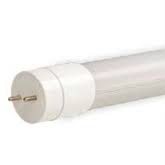 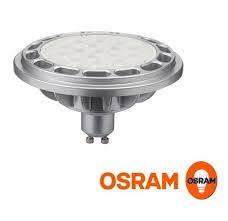 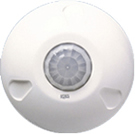 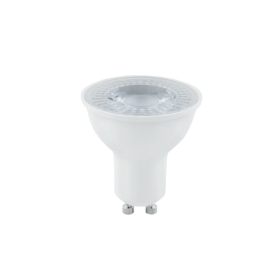 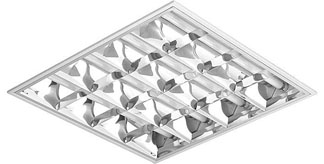 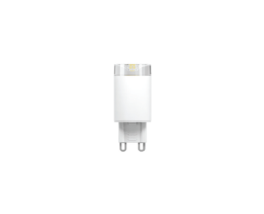 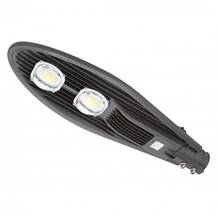 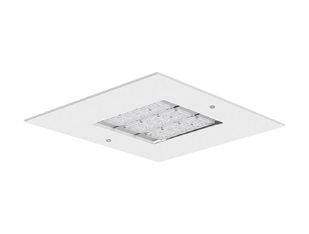 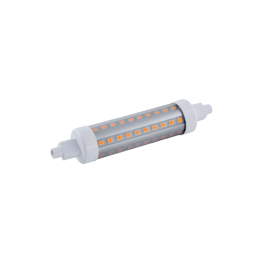 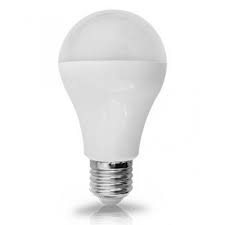 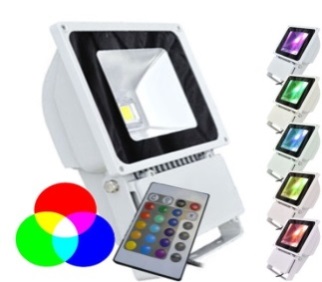 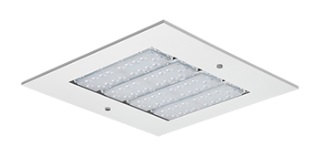 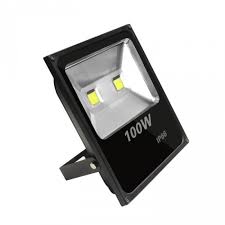 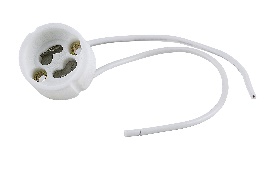 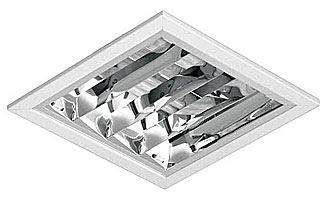 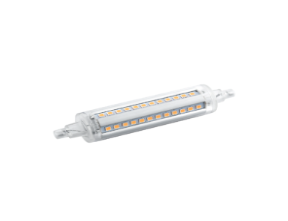 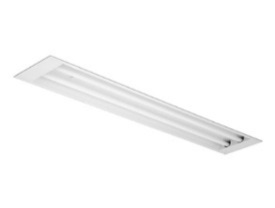 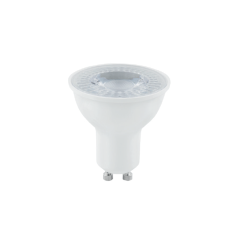 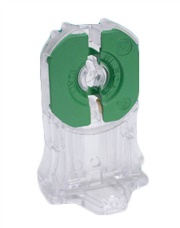 